Република СрбијаАутономна Покрајина ВојводинаОПШТИНА КАЊИЖАwww.kanjiza.rsБрој: 404-24/2014-I/АДана: 07. 02. 2014. годинеКањижаГлавни трг 1.КОНКУРСНА ДОКУМЕНТАЦИЈАЗА НАБАВКУ УСЛУГЕ ХОТЕЛА И РЕСТОРАНАЈавна набавка у отвореном поступкуБрој набавке: 1/2014 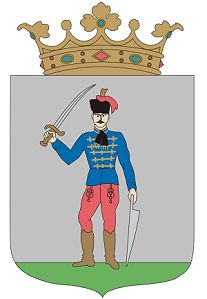 Контакт особа: Дара Ћурчић, тел: 024/873-353Конкурсна документација садржи 121 страницу На основу чл. 32. и 61. Закона о јавним набавкама („Сл. гласник РС” бр. 124/2012, у даљем тексту: Закон), чл. 2. Правилника о обавезним елементима конкурсне документације у поступцима јавних набавки и начину доказивања испуњености услова („Сл. гласник РС” бр. 29/2013), Одлуке о покретању поступка јавне набавке под редним бројем 1/2014, деловодни број 404-24/2014-I/А и Решења о образовању комисије за јавну набавку 1/2014, деловодни број 02-58/2014-I/А, припремљена је:КОНКУРСНА ДОКУМЕНТАЦИЈАу отвореном поступку за јавну набавку услуга – Услуге хотела и ресторанаЈН бр. 1/2014 Конкурсна документација садржи: I   ОПШТИ ПОДАЦИ О ЈАВНОЈ НАБАВЦИ 1. Подаци о наручиоцуОпштина Кањижа, 24420 Кањижа, Главни трг бр.1.www.kanjiza.rs 2. Врста поступка јавне набавкеПредметна јавна набавка се спроводи у отвореном поступку, у складу са Законом и подзаконским актима којима се уређују јавне набавке.3. Предмет јавне набавкеПредмет јавне набавке бр. 1/2014 је набавка услуге – Услуге хотела и ресторана.4. Циљ поступкаПоступак јавне набавке се спроводи ради закључења уговора о јавној набавци.5. Напомена уколико је у питању резервисана јавна набавкаНије резервисана јавна набавка.6. Напомена уколико се спроводи електронска лицитацијаНе води се електронска лицитација.7. Контакт (лице или служба) Лице за контакт: Дара Ћурчић, тел. 024/873-353, e-mail: darac@kanjiza.rsII  ПОДАЦИ О ПРЕДМЕТУ ЈАВНЕ НАБАВКЕ1. Предмет јавне набавкеПредмет јавне набавке бр. 1/2014  је набавка  услуга – Услуга хотела и ресторана, 55100000   – Хотелске услуге, 55310000   – Радови на одржавању путева, 55400000   - Услуга послуживања пића и напитака.2. ПартијеЈавна набавка бр. 1/2014 је обликована у партијама, и то:Партија бр. 1. – Смештај у центру градаПартија бр. 2. – Смештај у објекту са 4 звездицеПартија бр. 3. – Смештај у објекту категорисаног преноћиштаПартија бр. 4. - Угоститељска услуга у објекту са 3 звездицеПартија бр. 5. – Угоститељска услуга у објекту у центру градаПаритја бр. 6. – Угоститељска услуга у објекту са кафе специјалитетимаПартија бр. 7. – Угоститељска услуга у објекту поред реке са домаћом кухињомПартија бр. 8. – Угоститељска услуга у објекту са националном кухињомПартија бр. 9. – Угоститељска услуга у објекту на периферији градаПартија бр. 10. – Угоститељска услуга у објекту са рибљим специјалитетимаПартија бр. 11. – Угоститељска услуга у објекту – пицерија .3. Врста оквирног споразумаЈавна набавка бр. 1/2014 се не спроводи ради закључења оквирног споразума.III  ВРСТА, ТЕХНИЧКЕ КАРАКТЕРИСТИКЕ, КВАЛИТЕТ, КОЛИЧИНА И ОПИС РАДОВА, , НАЧИН СПРОВОЂЕЊА КОНТРОЛЕ И ОБЕЗБЕЂИВАЊА ГАРАНЦИЈЕ КВАЛИТЕТА, РОК И МЕСТО ИЗВОЂЕЊА РАДОВА, ЕВЕНТУАЛНЕ ДОДАТНЕ УСЛУГЕ.Опис услуга:Услуге хотела ( смештаја) :  Понуђач се обавезује да обезбеди  одређени објекат у Кањижи у коме ће се пружати услуге смештаја са доручком. Објекти треба да располажу са одређеним смештајним капацитетом, високе класе опремљености (клима,  соба са купатилом, телефон , фрижидер , WI-FI интернет конекција). Објекат треба да буде прикључен на даљински систем грејања или да располаже  са  довољним   бројем грејних тела за загревање свих просторија. Објекти треба да располажу са чајном кухињом – рестораном.. који испуњавају услове за припрему и чување хране  ( смештај са доручком).Услуге ресторана- угоститељске услуге : Понуђач се обавезује да угоститељске услуге  које пружа буду на високом професионалном нивоу и у амбијенту који одговара класичном , рустичном и модерном стилу.  За пружање угоститељских услуга понуђач  мора да има адекватно опремљену кухињу  за припрему и чување хране. У објекту предметне услуге се морају обављати ажурно,  стручно и квалитетно у свему према важећим прписима, професионалним стандардима струке за ту врсту услуга, системима квалитета који одговарају прописима  о производњи и промету животних намирница и добрим пословним обичајима.ПАРТИЈА бр. 1Смештај у центру градаОбјекат  са три звездице,У склопу објекта  кафе бар са забавним садржајемСтруктура смештајног капацитета - постојање једнокреветних , двокреветних  соба и апартманаОпремљеност сваке смештајне јединице : телевизор, фрижидер, телефон, WI-FIинтернет конекцијаОбјекат искључиво непушачки (100%).Постојање паркинг простора.                                   ПАРТИЈА бр.2Смештај у објекту са 4 звездицеХотел располаже са 4 звездицеСмештајни капацитет : 40 соба, од тога 7-1/1,  29 – ½, 4 апартманаИма затворени и отворени базен са термалном водомСобе су категорисане , посебно за пушаче , посебно за непушачеУ склопу хотела ресторан, 85 места, одвојено пушачки и непушачки деоУ понуди домаћа и интернационална кухињаОбезбеђен бесплатан паркинг простор уз објекатПокривеност целог објекта WI-FI мрежомОпремљеност соба (клима, телевизор ЛЦД, мини бар,  балкон, купатило,  телефонМодеран СПА центар, ђакузи, сауна, собе за масажуСала за конференције ( 45 места)                                   ПАРТИЈА бр.3Смештај у објекту категорисаног  преноћиштаСмештајни  капацитет до 10 соба, смештај  за 30 особаОбјекат треба да располаже са једнокреветном , двоктеветним, трокреветним, четворокретном и шестокреветном собомУ оквиру смештајног објекта постојање просторије  за мини семинаре ( до 30 особа)Постојање WI-FI  конекцијеОпремљеност соба: клима уређај, телевизор,  купатило , радио пријемникОбјекат мора да располаже са паркинг простором  и чајном кухињом                                   ПАРТИЈА бр.4Угоститељска услуга  у објекту са 3 звездице Савремено опремљен ресторан, капацитет 320 местаАмбијент ресторана: класичан стилНалази се у близини центра градаИма терасу и клима уређајеВрста кухиње – међународнаРесторан искључиво непушачкиПостојање бесплатног паркинг простора у непосредној близини објектаСпецијалитет куће: типична јела са различитих географских подручјаПАРТИЈА бр. 5Угоститељска услуга у објекту у центру градаКапацитет  објекта за пружање угоститељских услуга до 70 особаАмбијент ресторана : традиционални ресторанДа се налази у центру града , површина до 200 m2Да поседује два одвојена дела : део за пушаче и део за непушачеВрста кухиње: да преовладава  домаћа кухиња, да се у понуди налазе све врсте јела од месаДа у понуди постоји специјалитет куће – хладни бифеПАРТИЈА бр. 6Угоститељска услуга у објекту са кафе специјалитетимаУ оквиру објекта постојање кафе бара са пратећим забавно- музичким садржајемОбјекат има карактер и својства градског салонаМогућност интернет конекције за гостеПостојање  паркинг простораПонуда – више врста кафе специјалитета и десерта.ПАРТИЈА бр. 7Угоститељска услуга у објекту  поред реке са домаћом кухињомКапацитет ресторана  до 220 особа,  тераса  са погледом на рекуАмбијент ресторана: етноДа поседује два одвојена дела  : део за пушаче и део за непушачеВрста кухиње :  Домаћа кухиња, у понуди све врсте јела од меса.Да буде у понуди главни специјалитет куће.Постојање  паркинг простораПАРТИЈА бр. 8Угоститељска услуга у објекту са националном кухињомКапацитет ресторана : 45 особаАмбијент ресторана: рустичниНалази се у центру градаВрста кухиње: домаћа, национална кухињаДозвољено је пушењеГлавни специјалитет куће : роштиљПАРТИЈА бр. 9Угоститељска услуга  у објекту  на периферији градаКапацитет објекта  до 250 особаАмбијент ресторана: етноОбјекат на периферији градаСастоји  се из два одвојена дела : Део за непушаче и део за пушачеВрста кухиње: Домаћа кухиња, нуде се све врсте јела од месаУ понуди је и специјалитет кућеПостојање  паркинг простора.ПАРТИЈА бр. 10Угоститељска услуга у објекту са рибљим специјалитетимаНалази се на периферији градаКапацитет ресторана : 90 местаИма терасуАмбијент ресторана: комбинација етно и класичногИма одвојени део за пушаче и део за непушачеИма паркинг просторВрста кухиње: домаћа кухиња , у понуди више врста јела од месаГлавни специјалитет : Јела од рибеПАРТИЈА бр. 11Угоститељска услуга у објекту – пицеријаКапацитет угоститељског објекта до 40 особаАмбијент ресторана : у модерном стилуДа поседује терасу и да се налази у центру градаВрста кухиње: Домаћа кухиња, у понуди све врсте јела од меса и пицеПостоји одвојена просторија за пушачеГлавни специјалитет: све врсте  пица.IV  ТЕХНИЧКА ДОКУМЕНТАЦИЈА И ПЛАНОВИ V   УСЛОВИ ЗА УЧЕШЋЕ У ПОСТУПКУ ЈАВНЕ НАБАВКЕ ИЗ ЧЛ. 75. И 76. ЗАКОНА И УПУТСТВО КАКО СЕ ДОКАЗУЈЕ ИСПУЊЕНОСТ ТИХ УСЛОВАУСЛОВИ ЗА УЧЕШЋЕ У ПОСТУПКУ ЈАВНЕ НАБАВКЕ ИЗ ЧЛ. 75. И 76. ЗАКОНАПраво на учешће у поступку предметне јавне набавке има понуђач који испуњава обавезне услове за учешће у поступку јавне набавке дефинисане чл. 75. Закона, и то:Да је регистрован код надлежног органа, односно уписан у одговарајући регистар (чл. 75. ст. 1. тач. 1) Закона);Да он и његов законски заступник није осуђиван за неко од кривичних дела као члан организоване криминалне групе, да није осуђиван за кривична дела против привреде, кривична дела против животне средине, кривично дело примања или давања мита, кривично дело преваре (чл. 75. ст. 1. тач. 2) Закона);Да му није изречена мера забране обављања делатности, која је на снази у време објављивања позива за подношење понуде (чл. 75. ст. 1. тач. 3) Закона);Да је измирио доспеле порезе, доприносе и друге јавне дажбине у складу са прописима Републике Србије или стране државе када има седиште на њеној територији (чл. 75. ст. 1. тач. 4) Закона);Да има важећу дозволу надлежног органа за обављање делатности која је предмет јавне набавке (чл. 75. ст. 1. тач. 5) Закона;Понуђач је дужан да при састављању понуде изричито наведе да је поштовао обавезе које произлазе из важећих прописа о заштити на раду, запошљавању и условима рада, заштити животне средине, као и да гарантује да је ималац права интелектуалне својине (чл. 75. ст. 2. Закона).Понуђач који учествује у поступку предметне јавне набавке мора испунити додатне услове за учешће у поступку јавне набавке дефинисане чл. 76. Закона, и то: Да се објекат за пружање услуге смештаја или угоститељске услуге налази у месту Кањижа.Уколико понуђач подноси понуду са подизвођачем, у складу са чланом 80. Закона, подизвођач мора да испуњава обавезне услове из члана 75. став 1. тач. 1) до 4) Закона и услов из члана 75. став 1. тачка 5) Закона, за део набавке који ће понуђач извршити преко подизвођача.  Уколико понуду подноси група понуђача, сваки понуђач из групе понуђача, мора да испуни обавезне услове из члана 75. став 1. тач. 1) до 4) Закона, а додатне услове испуњавају заједно. Услов из члана 75. став 1. тач. 5) Закона, дужан је да испуни понуђач из групе понуђача којем је поверено извршење дела набавке за који је неопходна испуњеност тог услова..УПУТСТВО КАКО СЕ ДОКАЗУЈЕ ИСПУЊЕНОСТ УСЛОВАИспуњеност обавезних услова за учешће у поступку предметне јавне набавке, понуђач доказује достављањем следећих доказа:Услов из чл. 75. ст. 1. тач. 1) Закона - Доказ: Извод из регистра Агенције за привредне регистре, односно извод из регистра надлежног Привредног суда:Услов из чл. 75. ст. 1. тач. 2) Закона - Доказ: Правна лица: 1) Извод из казнене евиденције, односно уверењe основног суда на чијем подручју се налази седиште домаћег правног лица, односно седиште представништва или огранка страног правног лица, којим се потврђује да правно лице није осуђивано за кривична дела против привреде, кривична дела против животне средине, кривично дело примања или давања мита, кривично дело преваре; 2) Извод из казнене евиденције Посебног одељења за организовани криминал Вишег суда у Београду, којим се потврђује да правно лице није осуђивано за неко од кривичних дела организованог криминала; 3) Извод из казнене евиденције, односно уверење надлежне полицијске управе МУП-а, којим се потврђује да законски заступник понуђача није осуђиван за кривична дела против привреде, кривична дела против животне средине, кривично дело примања или давања мита, кривично дело преваре и неко од кривичних дела организованог криминала (захтев се може поднети према месту рођења или према месту пребивалишта законског заступника). Уколико понуђач има више законских заступника дужан је да достави доказ за сваког од њих.  Предузетници и физичка лица: Извод из казнене евиденције, односно уверење надлежне полицијске управе МУП-а, којим се потврђује да није осуђиван за неко од кривичних дела као члан организоване криминалне групе, да није осуђиван за кривична дела против привреде, кривична дела против животне средине, кривично дело примања или давања мита, кривично дело преваре (захтев се може поднети према месту рођења или према месту пребивалишта).Доказ не може бити старији од два месеца пре отварања понуда; Услов из чл. 75. ст. 1. тач. 3) Закона - Доказ: Правна лица: Потврде привредног и прекршајног суда да му није изречена мера забране обављања делатности, или потврда Агенције за привредне регистре да код тог органа није регистровано, да му је као привредном друштву изречена мера забране обављања делатности, која је на снази у време објаве позива за подношење понуда; Предузетници: Потврда прекршајног суда да му није изречена мера забране обављања делатности, или потврда Агенције за привредне регистре да код тог органа није регистровано, да му је као привредном субјекту изречена мера забране обављања делатности, која је на снази у време објаве позива за подношење понуда Физичка лица: Потврда прекршајног суда да му није изречена мера забране обављања одређених послова. Доказ мора бити издат након објављивања позива за подношење понуда; Услов из чл. 75. ст. 1. тач. 4) Закона - Доказ: Уверење Пореске управе Министарства финансија и привреде да је измирио доспеле порезе и доприносе и уверење надлежне управе локалне самоуправе да је измирио обавезе по основу изворних локалних јавних прихода или потврду Агенције за приватизацију да се понуђач налази у поступку приватизације. Доказ не може бити старији од два месеца пре отварања понуда;Услов из чл. 75. ст. 1. тач. 5) Закона - не постоји дозвола предвиђена посебним      прописом за обављање предметне делатности. Услов из члана чл. 75. ст. 2.  - Доказ: Потписан о оверен Oбразац изјаве (Образац изјаве, дат је у поглављу XII). Изјава мора да буде потписана од стране овлашћеног лица понуђача и оверена печатом. Уколико понуду подноси група понуђача, Изјава мора бити потписана од стране овлашћеног лица сваког понуђача из групе понуђача и оверена печатом. Испуњеност додатних услова за учешће у поступку предметне јавне набавке, понуђач доказује достављањем следећих доказа:АПР извод (из кога је евидентно седиште, односно постојање пословне јединице у Кањижи)Докази о испуњености услова могу се достављати у неовереним копијама.Уколико понуду подноси група понуђача понуђач је дужан да за  сваког члана групе достави наведене доказе да испуњава услове из члана 75. став 1. тач. 1) до 4), а доказ из члана 75. став 1. тач. 5) Закона, дужан је да достави понуђач из групе понуђача којем је поверено извршење дела набавке за који је неопходна испуњеност тог услова. Додатне услове група понуђача испуњава заједно.Уколико понуђач подноси понуду са подизвођачем, понуђач је дужан да за подизвођача достави доказе да испуњава услове из члана 75. став 1. тач. 1) до 4) Закона, а доказ из члана 75. став 1. тач. 5) Закона, за део набавке који ће понуђач извршити преко подизвођача.  	Наведене доказе о испуњености услова понуђач може доставити у виду неоверених копија, а наручилац може пре доношења одлуке о додели уговора да тражи од понуђача, чија је понуда на основу извештаја за јавну набавку оцењена као најповољнија, да достави на увид оригинал или оверену копију свих или појединих доказа.	Ако понуђач у остављеном, примереном року који не може бити краћи од пет дана, не достави на увид оригинал или оверену копију тражених доказа, наручилац ће његову понуду одбити као неприхватљиву.	Понуђачи који су регистровани у регистру који води Агенција за привредне регистре не морају да доставе доказ из чл.  75. ст. 1. тач. 1) Извод из регистра Агенције за привредне регистре, који је јавно доступан на интернет страници Агенције за привредне регистре.	Наручилац неће одбити понуду као неприхватљиву, уколико не садржи доказ одређен конкурсном документацијом, ако понуђач наведе у понуди интернет страницу на којој су подаци који су тражени у оквиру услова јавно доступни.Уколико је доказ о испуњености услова електронски документ, понуђач доставља копију електронског документа у писаном облику, у складу са законом којим се уређује електронски документ, осим уколико подноси електронску понуду када се доказ доставља у изворном електронском облику.	Ако се у држави у којој понуђач има седиште не издају тражени докази, понуђач може, уместо доказа, приложити своју писану изјаву, дату под кривичном и материјалном одговорношћу оверену пред судским или управним органом, јавним бележником или другим надлежним органом те државе.	Ако понуђач има седиште у другој држави, наручилац може да провери да ли су документи којима понуђач доказује испуњеност тражених услова издати од стране надлежних органа те државе.	Понуђач је дужан да без одлагања писмено обавести наручиоца о било којој промени у вези са испуњеношћу услова из поступка јавне набавке, која наступи до доношења одлуке, односно закључења уговора, односно током важења уговора о јавној набавци и да је документује на прописани начин.Понуђач је дужан да у понуди наведе да ли ће извршење јавне набавке делимично поверити подизвођачу и да наведе у својој понуди, проценат укупне вредности набавке који ће поверити подизвођачу, а који не може бити већи од 50 % као и део предмета набавке који ће извршити преко подизвођача.Ако понуђач у понуди наведе да ће делимично извршење набавке поверити подизвођачу, дужан је да наведе назив подизвођача, а уколико уговор између наручиоца и понуђача буде закључен, тај подизвођач ће бити наведен у уговору.Понуђач је дужан да наручиоцу, на његов захтев, омогући приступ код подизвођача ради утврђивања испуњености услова.Понуђач је дужан да за подизвођаче достави доказе о испуњености обавезних услова из члана 75. став 1. тач 1) до 4) Закона о јавним набавкама, а доказ о испуњености услова из члана 75. став 1. тачка 5) Закона за део набавке који ће извршити преко подизвођача.Ако је за извршење дела јавне набавке чија вредност не прелази 10% укупне вредности јавне набавке потребно испунити обавезан услов из члана 75. став 1. тачка 5) Закона понуђач може доказати испуњеност тог услова преко подизвођача којем је поверио извршење тог дела набавке.Понуђач у потпуности одговара наручиоцу за извршење обавеза из поступка јавне набавке, односно за извршење уговорних обавеза, без обзира на број подизвођача.Наручилац може на захтев подизвођача и где природа предмета набавке то дозвољава пренети доспела потраживања директно подизвођачу, за део набавке која се извршава преко тог подизвођача.Понуђач не може ангажовати као подизвођача лице које није навео у понуди, у супротном наручилац ће реализовати средство обезбеђења и раскинути уговор, осим ако би раскидом уговора наручилац претрпео знатну штету. Понуђач може ангажовати као подизвођача лице које није навео у понуди, ако је на страни подизвођача након подношења понуде настала трајнија неспособност плаћања, ако то лице испуњава све услове одређене за подизвођача и уколико добије претходну сагласност наручиоца.Понуду може поднети група понуђача. Сваки понуђач из групе понуђача мора да испуни обавезне услове из члана 75. став 1. тач. 1) до 4) Закона, а додатне услове испуњавају заједно, осим ако наручилац из оправданих разлога не одреди другачије.Услов из члана 75. став 1. тачка 5) Закона дужан је да испуни понуђач из групе понуђача којем је поверено извршење дела набавке за који је неопходна испуњеност тог услова. Саставни део заједничке понуде је споразум којим се понуђачи из групе међусобно и према наручиоцу обавезују на извршење јавне набавке, а који обавезно садржи податке о:1)	члану групе који ће бити носилац посла, односно који ће поднети понуду и који ће заступати групу понуђача пред наручиоцем;2)	понуђачу који ће у име групе понуђача потписати уговор;3)	понуђачу који ће у име групе понуђача дати средство обезбеђења;4)	понуђачу који ће издати рачун;5)	рачуну на који ће бити извршено плаћање;6)	обавезема сваког од понуђача из групе понуђача за извршење уговора.Споразумом уређују се и друга питања која наручилац одреди конкурсном документацијом. Наручилац не може од групе понуђача да захтева да се повезују у одређени правни облик како би могли да поднесу заједничку понуду.Понуђачи који поднесу заједничку понуду одговарају неограничено солидарно према наручиоцу.Задруга може поднети понуду самостално, у своје име, а за рачун задругара или заједничку понуду у име задругара.Ако задруга подноси понуду у своје име за обавезе из поступка јавне набавке и уговора о јавној набавци одговара задруга и задругари у складу са законом.Ако задруга подноси заједничку понуду у име задругара за обавезе из поступка јавне набавке и уговора о јавној набавци неограничено солидарно одговарају задругари. VI  УПУТСТВО ПОНУЂАЧИМА КАКО ДА САЧИНЕ ПОНУДУ1. ПОДАЦИ О ЈЕЗИКУ НА КОЈЕМ ПОНУДА МОРА ДА БУДЕ САСТАВЉЕНАПонуђач подноси понуду на српском језику.2. НАЧИН НА КОЈИ ПОНУДА МОРА ДА БУДЕ САЧИЊЕНАПонуђач понуду за сваку партију посебно, подноси непосредно или путем поште у затвореној коверти или кутији, затворену на начин да се приликом отварања понуда може са сигурношћу утврдити да се први пут отвара. На полеђини коверте или на кутији навести назив и адресу понуђача. У случају да понуду подноси група понуђача, на коверти је потребно назначити да се ради о групи понуђача и навести називе и адресу свих учесника у заједничкој понуди.Понуду доставити на адресу: Општина Кањижа, 24420 Кањижа, Главни трг 1., са назнаком: ,,Понуда за јавну набавку извођења услуга – Услуга хотела и ресторана, ЈН бр. 1/2014, Партија бр. ___  - НЕ ОТВАРАТИ”. Понуда се сматра благовременом уколико је примљена од стране наручиоца до 17. марта 2014. године  до 12,00 часова. Наручилац ће, по пријему одређене понуде, на коверти, односно кутији у којој се понуда налази, обележити време пријема и евидентирати број и датум понуде према редоследу приспећа. Уколико је понуда достављена непосредно наручулац ће понуђачу предати потврду пријема понуде. У потврди о пријему наручилац ће навести датум и сат пријема понуде. Понуда коју наручилац није примио у року одређеном за подношење понуда, односно која је примљена по истеку дана и сата до којег се могу понуде подносити, сматраће се неблаговременом.Понуда мора да садржи:доказе о испуњености обавезних  услова доказе о испуњености додатних условапопуњен, печатом оверен и потписан - образац понуде из конкурсне документације;попуњен, печатом оверен и потписан - модел уговора из конкурсне документације попуњен, печатом оверен и потписан – образац структуре понуђене цене из конкурсне документације;попуњен, печатом оверен и потписан - образац трошкова припреме понуде из конкурсне документације;попуњен, печатом оверен и потписан образац изјаве о независној понуди из конкурсне документације попуњен, печатом оверен и потписан образац изјаве о поштовању обавеза из чл. 75. ст. 2. Закона3. ПАРТИЈЕЈавна набавка бр. 1/2014 је обликована у партијама, и то:Партија бр. 1. – Смештај у центру градаПартија бр. 2. – Смештај у објекту са 4 звездицеПартија бр. 3. – Смештај у објекту категорисаног преноћиштаПартија бр. 4. - Угоститељска услуга у објекту са 3 звездицеПартија бр. 5. – Угоститељска услуга у објекту у центру градаПаритја бр. 6. – Угоститељска услуга у објекту са кафе специјалитетимаПартија бр. 7. – Угоститељска услуга у објекту поред реке са домаћом кухињомПартија бр. 8. – Угоститељска услуга у објекту са националном кухињомПартија бр. 9. – Угоститељска услуга у објекту на периферији градаПартија бр. 10. – Угоститељска услуга у објекту са рибљим специјалитетимаПартија бр. 11. – Угоститељска услуга у објекту – пицерија .4.  ПОНУДА СА ВАРИЈАНТАМАПодношење понуде са варијантама није дозвољено.5. НАЧИН ИЗМЕНЕ, ДОПУНЕ И ОПОЗИВА ПОНУДЕУ року за подношење понуде понуђач може да измени, допуни или опозове своју понуду на начин који је одређен за подношење понуде.Понуђач је дужан да јасно назначи који део понуде мења односно која документа накнадно доставља. Измену, допуну или опозив понуде треба доставити на адресу: Општина Кањижа, 24420 Кањижа, Главни трг 1.  са назнаком:„Измена понуде за јавну набавку услуга –   Услуга  хотела и ресторана, ЈН бр. 1/2014, Партија бр. ___  , - НЕ ОТВАРАТИ” или„Допуна понуде за јавну набавку  услуга – Услуга  хотела и ресторана, ЈН бр. 1/2014, Партија бр. ___  , - НЕ ОТВАРАТИ” или„Опозив понуде за јавну набавку  услуга – Услуга  хотела и ресторана, ЈН бр. 1/2014, Партија бр. ___  , - НЕ ОТВАРАТИ” или„Измена и допуна понуде за јавну набавку услуга – Услуга  хотела и ресторана, ЈН бр. 1/2014, Партија бр. ___  , - НЕ ОТВАРАТИ” .На полеђини коверте или на кутији навести назив и адресу понуђача. У случају да понуду подноси група понуђача, на коверти је потребно назначити да се ради о групи понуђача и навести називе и адресу свих учесника у заједничкој понуди.По истеку рока за подношење понуда понуђач не може да повуче нити да мења своју понуду.6. УЧЕСТВОВАЊЕ У ЗАЈЕДНИЧКОЈ ПОНУДИ ИЛИ КАО ПОДИЗВОЂАЧ Понуђач за једну партију може да поднесе само једну понуду. Понуђач који је самостално поднео понуду не може истовремено да учествује у заједничкој понуди или као подизвођач, нити исто лице може учествовати у више заједничких понуда.У Обрасцу понуде (поглавље VII), понуђач наводи на који начин подноси понуду, односно да ли подноси понуду самостално, или као заједничку понуду, или подноси понуду са подизвођачем.7. ПОНУДА СА ПОДИЗВОЂАЧЕМУколико понуђач подноси понуду са подизвођачем дужан је да у Обрасцу понуде (поглавље VII) наведе да понуду подноси са подизвођачем, проценат укупне вредности набавке који ће поверити подизвођачу,  а који не може бити већи од 50%, као и део предмета набавке који ће извршити преко подизвођача. Понуђач у Обрасцу понуде наводи назив и седиште подизвођача, уколико ће делимично извршење набавке поверити подизвођачу. Уколико уговор о јавној набавци буде закључен између наручиоца и понуђача који подноси понуду са подизвођачем, тај подизвођач ће бити наведен и у уговору о јавној набавци. Понуђач је дужан да за подизвођаче достави доказе о испуњености услова који су наведени у поглављу V конкурсне документације, у складу са Упутством како се доказује испуњеност услова.Понуђач у потпуности одговара наручиоцу за извршење обавеза из поступка јавне набавке, односно извршење уговорних обавеза, без обзира на број подизвођача. Понуђач је дужан да наручиоцу, на његов захтев, омогући приступ код подизвођача, ради утврђивања испуњености тражених услова.8. ЗАЈЕДНИЧКА ПОНУДАПонуду може поднети група понуђача.Уколико понуду подноси група понуђача, саставни део заједничке понуде мора бити споразум којим се понуђачи из групе међусобно и према наручиоцу обавезују на извршење јавне набавке, а који обавезно садржи податке из члана 81. ст. 4. тач. 1) до 6) Закона и то податке о: члану групе који ће бити носилац посла, односно који ће поднети понуду и који ће заступати групу понуђача пред наручиоцем, понуђачу који ће у име групе понуђача потписати уговор, понуђачу који ће у име групе понуђача дати средство обезбеђења, понуђачу који ће издати рачун, рачуну на који ће бити извршено плаћање, обавезама сваког од понуђача из групе понуђача за извршење уговора.Група понуђача је дужна да достави све доказе о испуњености услова који су наведени у поглављу V конкурсне документације, у складу са Упутством како се доказује испуњеност услова.Понуђачи из групе понуђача одговарају неограничено солидарно према наручиоцу. Задруга може поднети понуду самостално, у своје име, а за рачун задругара или заједничку понуду у име задругара.Ако задруга подноси понуду у своје име за обавезе из поступка јавне набавке и уговора о јавној набавци одговара задруга и задругари у складу са законом.Ако задруга подноси заједничку понуду у име задругара за обавезе из поступка јавне набавке и уговора о јавној набавци неограничено солидарно одговарају задругари.9. НАЧИН И УСЛОВИ ПЛАЋАЊА, ГАРАНТНИ РОК, КАО И ДРУГЕ ОКОЛНОСТИ ОД КОЈИХ ЗАВИСИ ПРИХВАТЉИВОСТ  ПОНУДЕ9.1. Захтеви у погледу начина, рока и услова плаћања.Рок плаћања је 45 календарских дана  од дана званичног пријема рачуна од стране понуђача. Плаћање се врши уплатом на рачун понуђача.Понуђачу није дозвољено да захтева аванс.9.2. Захтеви у погледу гарантног рокаНема.9.3. Захтев у погледу рока .	Рок пружања услуга хотела и ресторана до 31.03.2015.9.4. Захтев у погледу рока важења понудеРок важења понуде не може бити краћи од 30 дана од дана отварања понудаУ случају истека рока важења понуде, наручилац је дужан да у писаном облику затражи од понуђача продужење рока важења понуде.Понуђач који прихвати захтев за продужење рока важења понуде не може мењати понуду.10. ВАЛУТА И НАЧИН НА КОЈИ МОРА ДА БУДЕ НАВЕДЕНА И ИЗРАЖЕНА ЦЕНА У ПОНУДИЦена мора бити исказана у динарима, са и без пореза на додату вредност, са урачунатим свим трошковима које понуђач има у реализацији предметне јавне набавке, с тим да ће се за оцену понуде узимати у обзир цена без пореза на додату вредност.Цена је фиксна и не може се мењати. Ако је у понуди исказана неуобичајено ниска цена, наручилац ће поступити у складу са чланом 92. Закона.Ако понуђена цена укључује увозну царину и друге дажбине, понуђач је дужан да тај део одвојено искаже у динарима.11. ПОДАЦИ О ДРЖАВНОМ ОРГАНУ ИЛИ ОРГАНИЗАЦИЈИ, ОДНОСНО ОРГАНУ ИЛИ СЛУЖБИ ТЕРИТОРИЈАЛНЕ АУТОНОМИЈЕ  ИЛИ ЛОКАЛНЕ САМОУПРАВЕ ГДЕ СЕ МОГУ БЛАГОВРЕМЕНО ДОБИТИ ИСПРАВНИ ПОДАЦИ О ПОРЕСКИМ ОБАВЕЗАМА, ЗАШТИТИ ЖИВОТНЕ СРЕДИНЕ, ЗАШТИТИ ПРИ ЗАПОШЉАВАЊУ, УСЛОВИМА РАДА И СЛ., А КОЈИ СУ ВЕЗАНИ ЗА ИЗВРШЕЊЕ УГОВОРА О ЈАВНОЈ НАБАВЦИ Подаци о пореским обавезама се могу добити у Пореској управи, Министарства финансија и привреде.Подаци о заштити животне средине се могу добити у Агенцији за заштиту животне средине и у Министарству енергетике, развоја и заштите животне средине.Подаци о заштити при запошљавању и условима рада се могу добити у Министарству рада, запошљавања и социјалне политике.12. ПОДАЦИ О ВРСТИ, САДРЖИНИ, НАЧИНУ ПОДНОШЕЊА, ВИСИНИ И РОКОВИМА ОБЕЗБЕЂЕЊА ИСПУЊЕЊА ОБАВЕЗА ПОНУЂАЧА	Нема.13. ЗАШТИТА ПОВЕРЉИВОСТИ ПОДАТАКА КОЈЕ НАРУЧИЛАЦ СТАВЉА ПОНУЂАЧИМА НА РАСПОЛАГАЊЕ, УКЉУЧУЈУЋИ И ЊИХОВЕ ПОДИЗВОЂАЧЕ Предметна набавка не садржи поверљиве информације које наручилац ставља на располагање.14. ДОДАТНЕ ИНФОРМАЦИЈЕ ИЛИ ПОЈАШЊЕЊА У ВЕЗИ СА ПРИПРЕМАЊЕМ ПОНУДЕЗаинтересовано лице може, у писаном облику тражити од наручиоца додатне информације или појашњења у вези са припремањем понуде, најкасније 5 дана пре истека рока за подношење понуде. Наручилац ће заинтересованом лицу у року од 3 (три) дана од дана пријема захтева за додатним информацијама или појашњењима конкурсне документације, одговор доставити у писаном облику и истовремено ће ту информацију објавити на Порталу јавних набавки и на својој интернет страници. Додатне информације или појашњења упућују се са напоменом „Захтев за додатним информацијама или појашњењима конкурсне документације, ЈН бр. 1/2014. Ако наручилац измени или допуни конкурсну документацију 8 или мање дана пре истека рока за подношење понуда, дужан је да продужи рок за подношење понуда и објави обавештење о продужењу рока за подношење понуда. По истеку рока предвиђеног за подношење понуда наручилац не може да мења нити да допуњује конкурсну документацију. Тражење додатних информација или појашњења у вези са припремањем понуде телефоном није дозвољено. Комуникација у поступку јавне набавке врши се искључиво на начин одређен чланом 20. Закона.15. ДОДАТНА ОБЈАШЊЕЊА ОД ПОНУЂАЧА ПОСЛЕ ОТВАРАЊА ПОНУДА И КОНТРОЛА КОД ПОНУЂАЧА ОДНОСНО ЊЕГОВОГ ПОДИЗВОЂАЧА После отварања понуда наручилац може приликом стручне оцене понуда да у писаном облику захтева од понуђача додатна објашњења која ће му помоћи при прегледу, вредновању и упоређивању понуда, а може да врши контролу (увид) код понуђача, односно његовог подизвођача (члан 93. Закона). 		Уколико наручилац оцени да су потребна додатна објашњења или је потребно извршити контролу (увид) код понуђача, односно његовог подизвођача, наручилац ће понуђачу оставити примерени рок да поступи по позиву наручиоца, односно да омогући наручиоцу контролу (увид) код понуђача, као и код његовог подизвођача. 		Наручилац може уз сагласност понуђача да изврши исправке рачунских грешака уочених приликом разматрања понуде по окончаном поступку отварања. 		У случају разлике између јединичне и укупне цене, меродавна је јединична цена.Ако се понуђач не сагласи са исправком рачунских грешака, наручилац ће његову понуду одбити као неприхватљиву. 16. ДОДАТНО ОБЕЗБЕЂЕЊЕ ИСПУЊЕЊА УГОВОРНИХ ОБАВЕЗА ПОНУЂАЧА КОЈИ СЕ НАЛАЗЕ НА СПИСКУ НЕГАТИВНИХ РЕФЕРЕНЦИПонуђач који се налази на списку негативних референци који води Управа за јавне набавке, у складу са чланом 83. Закона, а који има негативну референцу за предмет набавке који није истоврстан предмету ове јавне набавке, а уколико таквом понуђачу буде додељен уговор, дужан је да у тренутку закључења уговора преда наручиоцу банкарску гаранцију за добро извршење посла, која ће бити са клаузулама: безусловна и платива на први позив. Банкарска гаранција за добро извршење посла издаје се у висини од 15%,  (уместо 10% из тачке 12. Упутства понуђачима како да сачине понуду) од укупне вредности уговора без ПДВ-а, са роком важности који је 30 (тридесет) дана дужи од истека рока за коначно извршење посла. Ако се за време трајања уговора промене рокови за извршење уговорне обавезе, важност банкарске гаранције за добро извршење посла мора да се продужи.17. ВРСТА КРИТЕРИЈУМА ЗА ДОДЕЛУ УГОВОРА, ЕЛЕМЕНТИ КРИТЕРИЈУМА НА ОСНОВУ КОЈИХ СЕ ДОДЕЉУЈЕ УГОВОР И МЕТОДОЛОГИЈА ЗА ДОДЕЛУ ПОНДЕРА ЗА СВАКИ ЕЛЕМЕНТ КРИТЕРИЈУМАИзбор најповољније понуде ће се извршити применом критеријума „најнижа понуђена цена“ на основу члана 85. став 1. тачка 1. Закона о јавним набавкама.Оцењивање и рангирање понуда заснива се на следећим елементима критеријума:ПОНУЂЕНА ЦЕНА Максимални број пондера: 100Финансијска оцена сваке понуде врши се тако што се понуда са најнижом ценом вреднује са максималним бројем пондера предвиђених за критеријум « понуђена цена ». Остале понуде добијају број пондера тако што се најнижа цена понуђача подели са ценом Понуђача чија се понуда пондерише и помножи са максималним бројем пондера предвиђених за овај критеријум. Ц 	- добијени број пондера Цмин 	- најнижа понуђена цена Цтек 	- понуда која се разматра                 Цмин Ц = ----------------------- Х 100                Цтек Напомена: пондерише се цена без ПДВ-а, број пондера израчунава се на другу децималу. 18. ЕЛЕМЕНТИ КРИТЕРИЈУМА НА ОСНОВУ КОЈИХ ЋЕ НАРУЧИЛАЦ ИЗВРШИТИ ДОДЕЛУ УГОВОРА У СИТУАЦИЈИ КАДА ПОСТОЈЕ ДВЕ ИЛИ ВИШЕ ПОНУДА СА ЈЕДНАКИМ БРОЈЕМ ПОНДЕРА 		-19. ПОШТОВАЊЕ ОБАВЕЗА КОЈЕ ПРОИЗИЛАЗЕ ИЗ ВАЖЕЋИХ ПРОПИСА Понуђач је дужан да у оквиру своје понуде достави изјаву дату под кривичном и материјалном одговорношћу да је поштовао све обавезе које произилазе из важећих прописа о заштити на раду, запошљавању и условима рада, заштити животне средине, као и да гарантује да је ималац права интелектуалне својине.  (Образац изјаве, дат је у поглављу XII конкурсне документације).20. КОРИШЋЕЊЕ ПАТЕНТА И ОДГОВОРНОСТ ЗА ПОВРЕДУ ЗАШТИЋЕНИХ ПРАВА ИНТЕЛЕКТУАЛНЕ СВОЈИНЕ ТРЕЋИХ ЛИЦАНакнаду за коришћење патената, као и одговорност за повреду заштићених права интелектуалне својине трећих лица сноси понуђач.21. НАЧИН И РОК ЗА ПОДНОШЕЊЕ ЗАХТЕВА ЗА ЗАШТИТУ ПРАВА ПОНУЂАЧА Захтев за заштиту права може да поднесе понуђач, односно свако заинтересовано лице, или пословно удружење у њихово име. Захтев за заштиту права подноси се Републичкој комисији, а предаје наручиоцу. Примерак захтева за заштиту права подносилац истовремено доставља Републичкој комисији. Захтев за заштиту права се доставља непосредно, електронском поштом на e-mail viglaci@kanjiza.rs, факсом на број: 024/873-016 или препорученом пошиљком са повратницом. Захтев за заштиту права се може поднети у току целог поступка јавне набавке, против сваке радње наручиоца, осим уколико Законом није другачије одређено. О поднетом захтеву за заштиту права наручилац обавештава све учеснике у поступку јавне набавке, односно објављује обавештење о поднетом захтеву на Порталу јавних набавки, најкасније у року од 2 дана од дана пријема захтева.Уколико се захтевом за заштиту права оспорава врста поступка, садржина позива за подношење понуда или конкурсне документације, захтев ће се сматрати благовременим уколико је примљен од стране наручиоца најкасније  7 дана пре истека рока за подношење понуда, без обзира на начин достављања.  У том случају подношења захтева за заштиту права долази до застоја рока за подношење понуда. После доношења одлуке о додели уговора из чл. 108. Закона или одлуке о обустави поступка јавне набавке из чл. 109. Закона, рок за подношење захтева за заштиту права је 10 дана од дана пријема одлуке. Захтевом за заштиту права не могу се оспоравати радње наручиоца предузете у поступку јавне набавке ако су подносиоцу захтева били или могли бити познати разлози за његово подношење пре истека рока за подношење понуда, а подносилац захтева га није поднео пре истека тог рока. Ако је у истом поступку јавне набавке поново поднет захтев за заштиту права од стране истог подносиоца захтева, у том захтеву се не могу оспоравати радње наручиоца за које је подносилац захтева знао или могао знати приликом подношења претходног захтева. Подносилац захтева је дужан да на рачун буџета Републике Србије уплати таксу у изнoсу од 80.000,00 динара уколико оспорава одређену радњу наручиоца пре отварања понуда на број жиро рачуна: 840-742221843-57, шифра плаћања: 153, позив на број 97 50-016, сврха уплате: Републичка административна такса са назнаком јавне набавке на коју се односи (број или друга ознака конкретне јавне набавке), корисник: буџет Републике Србије.  Уколико подносилац захтева оспорава одлуку о додели уговора такса износи 80.000,00 динара уколико понуђена цена понуђача којем је додељен уговор није већа од 80.000.000 динара, односно такса износи 0,1 % понуђене цене понуђача којем је додељен уговор ако је та вредност већа од 80.000.000 динара. Уколико подносилац захтева оспорава одлуку о обустави поступка јавне набавке или радњу наручиоца од момента отварања понуда до доношења одлуке о додели уговора или обустави поступка, такса износи 80.000,00 динара уколико процењена вредност јавне набавке (коју ће подносилац сазнати на отварању понуда или из записника о отварању понуда) није већа од 80.000.000 динара, односно такса износи 0,1 % процењене вредности јавне набавке ако је та вредност већа од 80.000.000 динара.Поступак заштите права понуђача регулисан је одредбама чл. 138. - 167. Закона.22. РОК У КОЈЕМ ЋЕ УГОВОР БИТИ ЗАКЉУЧЕНУговор о јавној набавци ће бити закључен са понуђачем којем је додељен уговор у року од 8 дана од дана протека рока за подношење захтева за заштиту права из члана 149. Закона. У случају да је поднета само једна понуда наручилац може закључити уговор пре истека рока за подношење захтева за заштиту права, у складу са чланом 112. став 2. тачка 5) Закона. VII  ОБРАЗАЦ ПОНУДЕ ПАРТИЈУ бр. 1Понуда бр ________________ од __________________ за јавну набавку услуга – Услуга хотела и ресторана, ЈН број 1/2014, Партија бр. 1-  Смештај у центру града  -1)ОПШТИ ПОДАЦИ О ПОНУЂАЧУ2) ПОНУДУ ПОДНОСИ: Напомена: заокружити начин подношења понуде и уписати податке о подизвођачу, уколико се понуда подноси са подизвођачем, односно податке о свим учесницима заједничке понуде, уколико понуду подноси група понуђача3) ПОДАЦИ О ПОДИЗВОЂАЧУ Напомена: Табелу „Подаци о подизвођачу“ попуњавају само они понуђачи који подносе  понуду са подизвођачем, а уколико има већи број подизвођача од места предвиђених у табели, потребно је да се наведени образац копира у довољном броју примерака, да се попуни и достави за сваког подизвођача.4) ПОДАЦИ О УЧЕСНИКУ  У ЗАЈЕДНИЧКОЈ ПОНУДИНапомена: Табелу „Подаци о учеснику у заједничкој понуди“ попуњавају само они понуђачи који подносе заједничку понуду, а уколико има већи број учесника у заједничкој понуди од места предвиђених у табели, потребно је да се наведени образац копира у довољном броју примерака, да се попуни и достави за сваког понуђача који је учесник у заједничкој понуди.5) ОПИС ПРЕДМЕТА НАБАВКЕ: набавка услуга – Услуга хотела и ресторана, ЈН број 1/2014, Партија бр. 1 – Смештај у центру града -Датум 					              Понуђач    М. П. _____________________________			________________________________Напомене: Образац понуде понуђач мора да попуни, овери печатом и потпише, чиме потврђује да су тачни подаци који су у обрасцу понуде наведени. Уколико понуђачи подносе заједничку понуду, група понуђача може да се определи да образац понуде потписују и печатом оверавају сви понуђачи из групе понуђача или група понуђача може да одреди једног понуђача из групе који ће попунити, потписати и печатом оверити образац понуде.VIII  МОДЕЛ УГОВОРА – ПАРТИЈА 1. УГОВОР О УСЛУГАМА СМЕШТАЈА У ЦЕНТРУ ГРАДАЗакључен између:Наручиоца: Општина Кањижа са седиштем у Кањижи, Главни трг 1, ПИБ: 100871672 Матични број: 08141231.Број рачуна: 840-56640-55 Назив банке: Управе за трезор,Телефон: 024/ 875-166 Телефакс: 024/873-016кога заступа: председник Општине Кањижа, Њилаш Михаљ дипл. правник, (у даљем тексту: Наручилац)иПонуђача: ................................................................................................са седиштем у ............................................, улица и број .........................................., ПИБ:.......................... Матични број: ........................................Број рачуна: ............................................ Назив банке:......................................,Телефон:............................Телефакс: ..................................кога заступа................................................................... (у даљем тексту: Понуђач),Основ уговора:ЈН број: 1/2014Број и датум одлуке о додели уговора:...............................................Понуда изабраног понуђача бр. ______ од...............................Предмет уговора                                                                      Члан 1	Уговорне стране констатују да је Наручилац изабрао Понуђача као најповољнијег понуђача за  Партију бр.1. за набавку услуга: Услуга смештаја у центру града за потребе Наручиоца , ЈН број 1/2014 ,  Одлуком о додели уговора број __________ од _______2014. године у отвореном поступку јавне набавке, по позиву за подношење понуда објављеног дана  14. фебруара 2014. године на Порталу јавних набавки.Члан 2Предмет овог Уговора је набавка услуга: услуга смештаја у центру града за потребе Наручиоца, спроведена у поступку јавне набавке  у отвореном поступку 404-24/2014-I/A и  понуде Понуђача 404- 0/2014-IV (01/2014) , а према спецификацији услуга и структури  цена  која је саставни део овог уговора.Члан 3.Вредност и одређивање цене	Цена  смештаја утврђује се на основу дате понуде понуђача број_____________ од дана ___________2014. године  из обрасца структуре цене .  Појединачна цена обухвата  и све пратеће трошкове које је Понуђач имао  у реализацији предметне јавне набавке.Јединичне цене из Обрасца  структуре  цена  су фиксне, и до краја коначне исплате не могу се мењати ни у ком случају. Вредност уговора је лимитирана до износа процењене вредности ЈН бр. 1/2014 за партију бр. 1 и утврђује се у  износу: __________________________________динара (без ПДВ-а).и словима:______________________________________________________________ (без ПДВ-а), односно____________________________________________, динара (са ПДВ-ом).и словима : _________________________________________________________	_____ (понуђач не попуњава овај податак).                                                                            	Рок и начин плаћањаЧлан 4.	Наручилац се обавезује, да ће након потписивања уговора , а по званичном  пријему  рачуна, вредност извршених услуга смештаја уплатити на текући рачун Понуђача у року од 45 календарских дана од дана  званичног  пријема  рачуна.Рок  пружања услугаЧлан 5.Понуђач се обавезује да ће услугу из члана 2. овог уговора након потписивања истог , вршити сукцесивно по потреби Наручиоца  до 31.03.2015.г. , а по свему и на начин утврђен овим уговором.                   				             Члан 6 .Завршне одредбе	Овај уговор ступа на снагу  даном потписивања од стране овлашћених представника обе уговорне стране и производи  дејство до утрошка планираних  и уговорених средстава у износу од ______________ (понуђач не попуњава овај податак).	Обим реализације уговорених услуга Наручилац ће определити  према потребама и расположивим финансијским средствима.	Свака уговорна  страна може отказати  Уговор са отказним роком  од 30 дана од дана достављања писаног обавештења о отказу.	Корисник услуга има право да једнострано откаже уговор у свако доба и без отказног рока, ако Пружалац услуге не извршава обавезе на уговорени начин, о чему писаним путем обавештава Пружаоца услуга.                                                                 Члан 7.На све остало што није регулисано овим  Уговором , примењиваће се одредбе Закона о облигационим односима, као и други позитивни прописи који регулишу ову област.                                                                       Члан 8.	Измене и допуне овог уговора важе  само уколико  су начињене у писаној форми, уз сагласност обе стране, закључењем  Анекса.                                                                      Члан 9.	У случају спора у вези примене овог уговора потписници исти решавају мирним путем – споразумно односно признају надлежност стварно надлежног суда.Члан 10.	Овај уговор је састављен у 4 (четири) истоветна примерка од којих сваки потписник задржава по 2 (два) примерка за своје потребе.	ЗА НАРУЧИОЦА   						ЗА ПОНУЂАЧАНапомена:модел уговора понуђач мора да попуни, парафира све стране, овери печатом и потпише, чиме потврђује да прихвата елементе модела уговора !ОБРАЗАЦ СТРУКТУРЕ ЦЕНАПАРТИЈА  бр. 1. Услуга смештаја  у центру градаНоћење са доручком за једну особу       појединачна цена          појединачна цена                                                                           без ПДВ                          са ПДВ1 креветна соба                            _______________          _______________2 креветна соба                            _______________          _______________Апартман  1/1                              _______________          _______________Апартман   ½                               _______________          _______________Доручак                                        _______________         _______________Боравишна такса                         _______________          _______________Осигурање                                   _______________          _______________У  К  У  П  Н  О  :                                   _______________           _______________                                                                      М.П.  ________________________                                                                           ( потпис овлашћеног лица)		Упутство како да се попуни образац структуре цена:Образац структуре цена понуђач мора да попуни, овери печатом и потпише, чиме потврђује да су тачни подаци који су у обрасцу наведени.Уколико понуђачи подносе заједничку понуду, група понуђача може да се определи   да образац структуре цене потписују и печатом оверавају сви понуђачи из групе понуђача или група понуђача може да одреди једног понуђача из групе који ће           попунити, потписати   и печатом оверити образац структуре цене.Понуђачи наводе јединичне цене без ПДВ-а и јединичне цене  без ПДВ-а умножене са количином , а на крају укупну цену без ПДВ-а;У збирној рекапитулацији понуђачи даље наводе укупне цене без ПДВ-а за наведене ставке, па на крају укупну цену без ПДВ-а;Затим наводе износ ПДВ-а као иУкупну цену са ПДВ-ом.                           VII  ОБРАЗАЦ ПОНУДЕ ПАРТИЈУ бр. 2.Понуда бр ________________ од __________________ за јавну набавку услуга –Услуге хотела и ресторана, ЈН број 1/2014 Партија бр. 2 – Смештај у објекту са 4 звездице -1)ОПШТИ ПОДАЦИ О ПОНУЂАЧУ2) ПОНУДУ ПОДНОСИ: Напомена: заокружити начин подношења понуде и уписати податке о подизвођачу, уколико се понуда подноси са подизвођачем, односно податке о свим учесницима заједничке понуде, уколико понуду подноси група понуђача3) ПОДАЦИ О ПОДИЗВОЂАЧУ Напомена: Табелу „Подаци о подизвођачу“ попуњавају само они понуђачи који подносе  понуду са подизвођачем, а уколико има већи број подизвођача од места предвиђених у табели, потребно је да се наведени образац копира у довољном броју примерака, да се попуни и достави за сваког подизвођача.4) ПОДАЦИ О УЧЕСНИКУ  У ЗАЈЕДНИЧКОЈ ПОНУДИНапомена: Табелу „Подаци о учеснику у заједничкој понуди“ попуњавају само они понуђачи који подносе заједничку понуду, а уколико има већи број учесника у заједничкој понуди од места предвиђених у табели, потребно је да се наведени образац копира у довољном броју примерака, да се попуни и достави за сваког понуђача који је учесник у заједничкој понуди.5) ОПИС ПРЕДМЕТА НАБАВКЕ: набавка  услуга–  Услуге хотела и ресторана - ЈН број 1/2014 Партија бр. 2 – Смештај у објекту са 4 звездице -Датум 					              Понуђач    М. П. _____________________________			________________________________Напомене: Образац понуде понуђач мора да попуни, овери печатом и потпише, чиме потврђује да су тачни подаци који су у обрасцу понуде наведени. Уколико понуђачи подносе заједничку понуду, група понуђача може да се определи да образац понуде потписују и печатом оверавају сви понуђачи из групе понуђача или група понуђача може да одреди једног понуђача из групе који ће попунити, потписати и печатом оверити образац понуде.VIII  МОДЕЛ УГОВОРА – ПАРТИЈА 2. УГОВОР О УСЛУГАМА 	СМЕШТАЈА У ОБЈЕКТУ СА 4 ЗВЕЗДИЦЕЗакључен између:Наручиоца: Општина Кањижа са седиштем у Кањижи, Главни трг 1, ПИБ: 100871672 Матични број: 08141231.Број рачуна: 840-56640-55 Назив банке: Управе за трезор,Телефон: 024/ 875-166 Телефакс: 024/873-016кога заступа: председник Општине Кањижа, Њилаш Михаљ дипл. правник, (у даљем тексту: Наручилац)иПонуђача: ................................................................................................са седиштем у ............................................, улица и број .........................................., ПИБ:.......................... Матични број: ........................................Број рачуна: ............................................ Назив банке:......................................,Телефон:............................Телефакс: ..................................кога заступа................................................................... (у даљем тексту: Понуђач),Основ уговора:ЈН број: 1/2014Број и датум одлуке о додели уговора:...............................................Понуда изабраног понуђача бр. ______ од...............................Предмет уговора                                                                      Члан 1	Уговорне стране констатују да је Наручилац изабрао Понуђача као најповољнијег понуђача за  Партију бр.2. за набавку услуга: Услуга смештаја у објекту са 4 звездице за потребе Наручиоца , ЈН број 1/2014 ,  Одлуком о додели уговора број __________ од _______2014. године у отвореном поступку јавне набавке, по позиву за подношење понуда објављеног дана  14. фебруара 2014. године на Порталу јавних набавки.Члан 2Предмет овог Уговора је набавка услуга: услуга смештаја у  објекту са 4 звездице за потребе Наручиоца, спроведена у поступку јавне набавке  у отвореном поступку 404-24/2014-I/A и  понуде Понуђача 404- 0/2014-IV (02/2014) , а према спецификацији услуга и структури  цена  која је саставни део овог уговора.Члан 3.Вредност и одређивање ценеЦена  смештаја утврђује се на основу дате понуде понуђача број_____________ од дана ___________2014. године  из обрасца структуре цене .  Појединачна цена обухвата  и све пратеће трошкове које је Понуђач имао  у реализацији предметне јавне набавке.Јединичне цене из Обрасца  структуре  цена  су фиксне, и до краја коначне исплате не могу се мењати ни у ком случају. Вредност уговора је лимитирана до износа процењене вредности ЈН бр. 1/2014 за партију бр. 2 и утврђује се у  износу: __________________________________динара (без ПДВ-а).и словима:______________________________________________________________ (без ПДВ-а), односно____________________________________________, динара (са ПДВ-ом).и словима : _________________________________________________________	_____ (понуђач не попуњава овај податак).                                                                            	Рок и начин плаћањаЧлан 4.	Наручилац се обавезује, да ће након потписивања уговора , а по званичном  пријему  рачуна, вредност извршених услуга смештаја уплатити на текући рачун Понуђача у року од 45 календарских дана од дана  званичног  пријема  рачуна.Рок  пружања услугаЧлан 5.Понуђач се обавезује да ће услугу из члана 2. овог уговора након потписивања истог , вршити сукцесивно по потреби Наручиоца  до 31.03.2015.г. , а по свему и на начин утврђен овим уговором.                   				             Члан 6 .Завршне одредбе	Овај уговор ступа на снагу  даном потписивања од стране овлашћених представника обе уговорне стране и производи  дејство до утрошка планираних  и уговорених средстава у износу од ______________ (понуђач не попуњава овај податак).	Обим реализације уговорених услуга Наручилац ће определити  према потребама и расположивим финансијским средствима.	Свака уговорна  страна може отказати  Уговор са отказним роком  од 30 дана од дана достављања писаног обавештења о отказу.	Корисник услуга има право да једнострано откаже уговор у свако доба и без отказног рока, ако Пружалац услуге не извршава обавезе на уговорени начин, о чему писаним путем обавештава Пружаоца услуга.                                                                 Члан 7.На све остало што није регулисано овим  Уговором , примењиваће се одредбе Закона о облигационим односима, као и други позитивни прописи који регулишу ову област.                                                                       Члан 8.	Измене и допуне овог уговора важе  само уколико  су начињене у писаној форми, уз сагласност обе стране, закључењем  Анекса.                                                                      Члан 9.	У случају спора у вези примене овог уговора потписници исти решавају мирним путем – споразумно односно признају надлежност стварно надлежног суда.Члан 10.	Овај уговор је састављен у 4 (четири) истоветна примерка од којих сваки потписник задржава по 2 (два) примерка за своје потребе.	ЗА НАРУЧИОЦА   						ЗА ПОНУЂАЧАНапомена:модел уговора понуђач мора да попуни, парафира све стране, овери печатом и потпише, чиме потврђује да прихвата елементе модела уговора !ОБРАЗАЦ СТРУКТУРЕ ЦЕНАПАРТИЈА  бр. 2. Услуга смештаја  у објекту са 4 звездицеНоћење са доручком за једну особу       појединачна цена          појединачна цена                                                                           без ПДВ                          са ПДВ1 креветна соба                            _______________          _______________2 креветна соба                            _______________          _______________Апартман                                     _______________          _______________Доручак                                        _______________         _______________Боравишна такса                         _______________          _______________Осигурање                                   _______________          _______________У  К  У  П  Н  О  :                                   _______________           _______________                                                                      М.П.  ________________________                                                                           ( потпис овлашћеног лица)		Упутство како да се попуни образац структуре цена:Образац структуре цена понуђач мора да попуни, овери печатом и потпише, чиме потврђује да су тачни подаци који су у обрасцу наведени.Уколико понуђачи подносе заједничку понуду, група понуђача може да се определи   да образац структуре цене потписују и печатом оверавају сви понуђачи из групе понуђача или група понуђача може да одреди једног понуђача из групе који ће           попунити, потписати   и печатом оверити образац структуре цене.Понуђачи наводе јединичне цене без ПДВ-а и јединичне цене  без ПДВ-а умножене са количином , а на крају укупну цену без ПДВ-а;У збирној рекапитулацији понуђачи даље наводе укупне цене без ПДВ-а за наведене ставке, па на крају укупну цену без ПДВ-а;Затим наводе износ ПДВ-а као иУкупну цену са ПДВ-ом.                    VII  ОБРАЗАЦ ПОНУДЕ ПАРТИЈУ бр. 3.Понуда бр ________________ од __________________ за јавну набавку услуга –Услуге  хотела и ресторана, ЈН број 1/2014 Партија бр. 3 – Смештај у објекту категорисаног преноћишта1)ОПШТИ ПОДАЦИ О ПОНУЂАЧУ2) ПОНУДУ ПОДНОСИ: Напомена: заокружити начин подношења понуде и уписати податке о подизвођачу, уколико се понуда подноси са подизвођачем, односно податке о свим учесницима заједничке понуде, уколико понуду подноси група понуђача3) ПОДАЦИ О ПОДИЗВОЂАЧУ Напомена: Табелу „Подаци о подизвођачу“ попуњавају само они понуђачи који подносе  понуду са подизвођачем, а уколико има већи број подизвођача од места предвиђених у табели, потребно је да се наведени образац копира у довољном броју примерака, да се попуни и достави за сваког подизвођача.4) ПОДАЦИ О УЧЕСНИКУ  У ЗАЈЕДНИЧКОЈ ПОНУДИНапомена: Табелу „Подаци о учеснику у заједничкој понуди“ попуњавају само они понуђачи који подносе заједничку понуду, а уколико има већи број учесника у заједничкој понуди од места предвиђених у табели, потребно је да се наведени образац копира у довољном броју примерака, да се попуни и достави за сваког понуђача који је учесник у заједничкој понуди.5) ОПИС ПРЕДМЕТА НАБАВКЕ: набавка  услуга–  Услуге хотела и ресторана - ЈН број 1/2014 Партија бр. 3 – Смештај у објекту категорисаног преноћишта -Датум 					              Понуђач    М. П. _____________________________			________________________________Напомене: Образац понуде понуђач мора да попуни, овери печатом и потпише, чиме потврђује да су тачни подаци који су у обрасцу понуде наведени. Уколико понуђачи подносе заједничку понуду, група понуђача може да се определи да образац понуде потписују и печатом оверавају сви понуђачи из групе понуђача или група понуђача може да одреди једног понуђача из групе који ће попунити, потписати и печатом оверити образац понуде.VIII  МОДЕЛ УГОВОРА – ПАРТИЈА 3. УГОВОР О УСЛУЗИ СМЕШТАЈА У ОБЈЕКТУ СА КАТЕГОРИСАНИМ ПРЕНОЋИШТЕМЗакључен између:Наручиоца: Општина Кањижа са седиштем у Кањижи, Главни трг 1, ПИБ: 100871672 Матични број: 08141231.Број рачуна: 840-56640-55 Назив банке: Управе за трезор,Телефон: 024/ 875-166 Телефакс: 024/873-016кога заступа: председник Општине Кањижа, Њилаш Михаљ дипл. правник, (у даљем тексту: Наручилац)иПонуђача: ................................................................................................са седиштем у ............................................, улица и број .........................................., ПИБ:.......................... Матични број: ........................................Број рачуна: ............................................ Назив банке:......................................,Телефон:............................Телефакс: ..................................кога заступа................................................................... (у даљем тексту: Понуђач),Основ уговора:ЈН број: 1/2014Број и датум одлуке о додели уговора:...............................................Понуда изабраног понуђача бр. ______ од...............................Предмет уговора                                                                      Члан 1	Уговорне стране констатују да је Наручилац изабрао Понуђача као најповољнијег понуђача за  Партију бр.3. за набавку услуга: Услуга смештаја у објекту са категорисаним преноћиштем за потребе Наручиоца , ЈН број 1/2014 ,  Одлуком о додели уговора број __________ од _______2014. године у отвореном поступку јавне набавке, по позиву за подношење понуда објављеног дана  14. фебруара 2014. године на Порталу јавних набавки.Члан 2Предмет овог Уговора је набавка услуга: услуга смештаја у објекту са категорисаним преноћиштем за потребе Наручиоца, спроведена у поступку јавне набавке  у отвореном поступку 404-24/2014-I/A и  понуде Понуђача 404- 0/2014-IV (03/2014) , а према спецификацији услуга и структури  цена  која је саставни део овог уговора. Понуђач је дужан да услуге смештаја пружа у складу са  важећим прописима   и обавезним стандардима који важе за услуге угоститељства.  Члан 3.Вредност и одређивање ценеЦена  смештаја утврђује се на основу дате понуде понуђача број_____________ од дана ___________2014. године  из обрасца структуре цене .  Појединачна цена обухвата  и све пратеће трошкове које је Понуђач имао  у реализацији предметне јавне набавке.Јединичне цене из Обрасца  структуре  цена  су фиксне, и до краја коначне исплате не могу се мењати ни у ком случају. Вредност уговора је лимитирана до износа процењене вредности ЈН бр. 1/2014 за партију бр. 3 и утврђује се у  износу: __________________________________динара (без ПДВ-а).и словима:______________________________________________________________ (без ПДВ-а), односно____________________________________________, динара (са ПДВ-ом).и словима : _________________________________________________________	_____ (понуђач не попуњава овај податак).                                                                            Рок и начин плаћањаЧлан 4.	Наручилац се обавезује, да ће након потписивања уговора , а по званичном  пријему  рачуна, вредност извршених услуга смештаја уплатити на текући рачун Понуђача у року од 45 календарских дана од дана  званичног  пријема  рачуна.Рок  пружања услугаЧлан 5.Понуђач се обавезује да ће услугу из члана 2. овог уговора након потписивања истог , вршити сукцесивно по потреби Наручиоца  до 31.03.2015.г. , а по свему и на начин утврђен овим уговором.                   				             Члан 6 .Завршне одредбе	Овај уговор ступа на снагу  даном потписивања од стране овлашћених представника обе уговорне стране и производи  дејство до утрошка планираних  и уговорених средстава у износу од ______________ (понуђач не попуњава овај податак).	Обим реализације уговорених услуга Наручилац ће определити  према потребама и расположивим финансијским средствима.	Свака уговорна  страна може отказати  Уговор са отказним роком  од 30 дана од дана достављања писаног обавештења о отказу.	Корисник услуга има право да једнострано откаже уговор у свако доба и без отказног рока, ако Пружалац услуге не извршава обавезе на уговорени начин, о чему писаним путем обавештава Пружаоца услуга.                                                                Члан 7.На све остало што није регулисано овим  Уговором , примењиваће се одредбе Закона о облигационим односима, као и други позитивни прописи који регулишу ову област.                                                                       Члан 8.	Измене и допуне овог уговора важе  само уколико  су начињене у писаној форми, уз сагласност обе стране, закључењем  Анекса.                                                                      Члан 9.	У случају спора у вези примене овог уговора потписници исти решавају мирним путем – споразумно односно признају надлежност стварно надлежног суда.Члан 10.	Овај уговор је састављен у 4 (четири) истоветна примерка од којих сваки потписник задржава по 2 (два) примерка за своје потребе.	ЗА НАРУЧИОЦА   						ЗА ПОНУЂАЧАНапомена:модел уговора понуђач мора да попуни, парафира све стране, овери печатом и потпише, чиме потврђује да прихвата елементе модела уговора !ОБРАЗАЦ СТРУКТУРЕ ЦЕНАПАРТИЈА  бр. 3. Услуга смештаја  у објекту са категорисаним преноћиштемНоћење са доручком за једну особу       појединачна цена          појединачна цена                                                                           без ПДВ                          са ПДВ1 креветна соба                            _______________          _______________2 креветна соба                            _______________          _______________3 креветна соба                           _______________           _______________4 креветна соба                           _______________         _______________6 креветна соба                           _______________          _______________Доручак                                        _______________         _______________Боравишна такса                         _______________          _______________Осигурање                                   _______________          _______________У  К  У  П  Н  О  :                                   _______________           _______________                                                                      М.П.  ________________________                                                                           ( потпис овлашћеног лица)		Упутство како да се попуни образац структуре цена:Образац структуре цена понуђач мора да попуни, овери печатом и потпише, чиме потврђује да су тачни подаци који су у обрасцу наведени.Уколико понуђачи подносе заједничку понуду, група понуђача може да се определи   да образац структуре цене потписују и печатом оверавају сви понуђачи из групе понуђача или група понуђача може да одреди једног понуђача из групе који ће           попунити, потписати   и печатом оверити образац структуре цене.Понуђачи наводе јединичне цене без ПДВ-а и јединичне цене  без ПДВ-а умножене са количином , а на крају укупну цену без ПДВ-а;У збирној рекапитулацији понуђачи даље наводе укупне цене без ПДВ-а за наведене ставке, па на крају укупну цену без ПДВ-а;Затим наводе износ ПДВ-а као иУкупну цену са ПДВ-ом.     VII  ОБРАЗАЦ ПОНУДЕ ПАРТИЈУ бр. 4.Понуда бр ________________ од __________________ за јавну набавку услуга –Услуге  хотела и ресторана, ЈН број 1/2014 Партија бр. 4 – Угоститељска услуга у објекту са 3 звездице1)ОПШТИ ПОДАЦИ О ПОНУЂАЧУ2) ПОНУДУ ПОДНОСИ: Напомена: заокружити начин подношења понуде и уписати податке о подизвођачу, уколико се понуда подноси са подизвођачем, односно податке о свим учесницима заједничке понуде, уколико понуду подноси група понуђача3) ПОДАЦИ О ПОДИЗВОЂАЧУ Напомена: Табелу „Подаци о подизвођачу“ попуњавају само они понуђачи који подносе  понуду са подизвођачем, а уколико има већи број подизвођача од места предвиђених у табели, потребно је да се наведени образац копира у довољном броју примерака, да се попуни и достави за сваког подизвођача.4) ПОДАЦИ О УЧЕСНИКУ  У ЗАЈЕДНИЧКОЈ ПОНУДИНапомена: Табелу „Подаци о учеснику у заједничкој понуди“ попуњавају само они понуђачи који подносе заједничку понуду, а уколико има већи број учесника у заједничкој понуди од места предвиђених у табели, потребно је да се наведени образац копира у довољном броју примерака, да се попуни и достави за сваког понуђача који је учесник у заједничкој понуди.5) ОПИС ПРЕДМЕТА НАБАВКЕ: набавка  услуга–  Услуге хотела и ресторана - ЈН број 1/2014 Партија бр. 4 – Угоститељска услуга у објекту са 3 звездицеДатум 					              Понуђач    М. П. _____________________________			________________________________Напомене: Образац понуде понуђач мора да попуни, овери печатом и потпише, чиме потврђује да су тачни подаци који су у обрасцу понуде наведени. Уколико понуђачи подносе заједничку понуду, група понуђача може да се определи да образац понуде потписују и печатом оверавају сви понуђачи из групе понуђача или група понуђача може да одреди једног понуђача из групе који ће попунити, потписати и печатом оверити образац понуде.VIII  МОДЕЛ УГОВОРА – ПАРТИЈА 4. УГОВОР О УГОСТИТЕЉСКОЈ УСЛУЗИ У ОБЈЕКТУ СА 3 ЗВЕЗДИЦЕЗакључен између:Наручиоца: Општина Кањижа са седиштем у Кањижи, Главни трг 1, ПИБ: 100871672 Матични број: 08141231.Број рачуна: 840-56640-55 Назив банке: Управе за трезор,Телефон: 024/ 875-166 Телефакс: 024/873-016кога заступа: председник Општине Кањижа, Њилаш Михаљ дипл. правник, (у даљем тексту: Наручилац)иПонуђача: ................................................................................................са седиштем у ............................................, улица и број .........................................., ПИБ:.......................... Матични број: ........................................Број рачуна: ............................................ Назив банке:......................................,Телефон:............................Телефакс: ..................................кога заступа................................................................... (у даљем тексту: Понуђач),Основ уговора:ЈН број: 1/2014Број и датум одлуке о додели уговора:...............................................Понуда изабраног понуђача бр. ______ од...............................Предмет уговора                                                                      Члан 1	Уговорне стране констатују да је Наручилац изабрао Понуђача као најповољнијег понуђача за  Партију бр.4. за набавку услуга:  Угоститељска услуга  у објекту са 3 звездице  за потребе Наручиоца , ЈН број 1/2014 ,  Одлуком о додели уговора број __________ од _______2014. године у отвореном поступку јавне набавке, по позиву за подношење понуда објављеног дана  14. фебруара 2014. године на Порталу јавних набавки.Члан 2Предмет овог Уговора је набавка услуга: Угоститељска услуга  у објекту са 3 звездице за потребе Наручиоца, спроведена у поступку јавне набавке  у отвореном поступку 404-24/2014-I/A и  понуде Понуђача 404- 0/2014-IV (04/2014) , а према спецификацији услуга и структури  цена  која је саставни део овог уговора. Понуђач је дужан да услуге смештаја пружа у складу са  важећим прописима   и обавезним стандардима који важе за услуге угоститељства.  Члан 3.Вредност и одређивање ценеЦена  угоститељске услуге утврђује се на основу дате понуде понуђача број_____________ од дана ___________2014. године  из обрасца структуре цене .  Појединачна цена обухвата  и све пратеће трошкове које је Понуђач имао  у реализацији предметне јавне набавке.Јединичне цене из Обрасца  структуре  цена  су фиксне, и до краја коначне исплате не могу се мењати ни у ком случају. Вредност уговора је лимитирана до износа процењене вредности ЈН бр. 1/2014 за партију бр. 4 и утврђује се у  износу: __________________________________динара (без ПДВ-а).и словима:______________________________________________________________ (без ПДВ-а), односно____________________________________________, динара (са ПДВ-ом).и словима : _________________________________________________________	_____ (понуђач не попуњава овај податак).                                                                            Рок и начин плаћањаЧлан 4.	Наручилац се обавезује, да ће након потписивања уговора , а по званичном  пријему  рачуна, вредност извршених угоститељских услуга уплатити на текући рачун Понуђача у року од 45 календарских дана од дана  званичног  пријема  рачуна.Рок  пружања услугаЧлан 5.Понуђач се обавезује да ће услугу из члана 2. овог уговора након потписивања истог , вршити сукцесивно по потреби Наручиоца  до 31.03.2015.г. , а по свему и на начин утврђен овим уговором.                   				             Члан 6 .Завршне одредбе	Овај уговор ступа на снагу  даном потписивања од стране овлашћених представника обе уговорне стране и производи  дејство до утрошка планираних  и уговорених средстава у износу од ______________ (понуђач не попуњава овај податак).	Обим реализације уговорених услуга Наручилац ће определити  према потребама и расположивим финансијским средствима.	Свака уговорна  страна може отказати  Уговор са отказним роком  од 30 дана од дана достављања писаног обавештења о отказу.	Корисник услуга има право да једнострано откаже уговор у свако доба и без отказног рока, ако Пружалац услуге не извршава обавезе на уговорени начин, о чему писаним путем обавештава Пружаоца услуга.                                                                 Члан 7.На све остало што није регулисано овим  Уговором , примењиваће се одредбе Закона о облигационим односима, као и други позитивни прописи који регулишу ову област.                                                                       Члан 8.	Измене и допуне овог уговора важе  само уколико  су начињене у писаној форми, уз сагласност обе стране, закључењем  Анекса.                                                                      Члан 9.	У случају спора у вези примене овог уговора потписници исти решавају мирним путем – споразумно односно признају надлежност стварно надлежног суда.Члан 10.	Овај уговор је састављен у 4 (четири) истоветна примерка од којих сваки потписник задржава по 2 (два) примерка за своје потребе.	ЗА НАРУЧИОЦА   						ЗА ПОНУЂАЧАНапомена:модел уговора понуђач мора да попуни, парафира све стране, овери печатом и потпише, чиме потврђује да прихвата елементе модела уговора !ОБРАЗАЦ СТРУКТУРЕ ЦЕНАПАРТИЈА  бр. 4. Угоститељска  услуга   у објекту са  3 звездице                                                                   појединачна цена          појединачна цена                                                                           без ПДВ                          са ПДВСпецијалитет куће                          ________дин/особа       _______дин/особаМешано месо                                  ________ дин/особа      _______ дин/особаБечка шницла                                 ________ дин/особа      _______ дин/особаКордон блу                                     ________дин/особа       _______дин/особаПиво 0,5                                          ________дин/особа        _______дин/особаБино, бело квалитетно0,75           ________дин/ком           _______дин/комВино, црно , суво квалитетно       ________дин/ком          ________дин/ком        „Цола“ 0,2                                       ________дин/ком          _______дин/комМинерална вода 1/1                       ________дин/ком          _______дин/комКафа, турска                                   ________дин/ком          _______дин/комУ  К  У  П  Н  О  :                                   _______________           _______________                                                                      М.П.  ________________________                                                                           ( потпис овлашћеног лица)		Упутство како да се попуни образац структуре цена:Образац структуре цена понуђач мора да попуни, овери печатом и потпише, чиме потврђује да су тачни подаци који су у обрасцу наведени.Уколико понуђачи подносе заједничку понуду, група понуђача може да се определи   да образац структуре цене потписују и печатом оверавају сви понуђачи из групе понуђача или група понуђача може да одреди једног понуђача из групе који ће           попунити, потписати   и печатом оверити образац структуре цене.Понуђачи наводе јединичне цене без ПДВ-а и јединичне цене  без ПДВ-а умножене са количином , а на крају укупну цену без ПДВ-а;У збирној рекапитулацији понуђачи даље наводе укупне цене без ПДВ-а за наведене ставке, па на крају укупну цену без ПДВ-а;Затим наводе износ ПДВ-а као иУкупну цену са ПДВ-ом.VII  ОБРАЗАЦ ПОНУДЕ ПАРТИЈУ бр. 5.Понуда бр ________________ од __________________ за јавну набавку услуга –Услуге  хотела и ресторана, ЈН број 1/2014 Партија бр. 5 – Угоститељска услуга у објекту  у центру града1)ОПШТИ ПОДАЦИ О ПОНУЂАЧУ2) ПОНУДУ ПОДНОСИ: Напомена: заокружити начин подношења понуде и уписати податке о подизвођачу, уколико се понуда подноси са подизвођачем, односно податке о свим учесницима заједничке понуде, уколико понуду подноси група понуђача3) ПОДАЦИ О ПОДИЗВОЂАЧУ Напомена: Табелу „Подаци о подизвођачу“ попуњавају само они понуђачи који подносе  понуду са подизвођачем, а уколико има већи број подизвођача од места предвиђених у табели, потребно је да се наведени образац копира у довољном броју примерака, да се попуни и достави за сваког подизвођача.4) ПОДАЦИ О УЧЕСНИКУ  У ЗАЈЕДНИЧКОЈ ПОНУДИНапомена: Табелу „Подаци о учеснику у заједничкој понуди“ попуњавају само они понуђачи који подносе заједничку понуду, а уколико има већи број учесника у заједничкој понуди од места предвиђених у табели, потребно је да се наведени образац копира у довољном броју примерака, да се попуни и достави за сваког понуђача који је учесник у заједничкој понуди.5) ОПИС ПРЕДМЕТА НАБАВКЕ: набавка  услуга–  Услуге хотела и ресторана - ЈН број 1/2014 Партија бр. 5 – Угоститељска услуга у објекту у центру градаДатум 					              Понуђач    М. П. _____________________________			________________________________Напомене: Образац понуде понуђач мора да попуни, овери печатом и потпише, чиме потврђује да су тачни подаци који су у обрасцу понуде наведени. Уколико понуђачи подносе заједничку понуду, група понуђача може да се определи да образац понуде потписују и печатом оверавају сви понуђачи из групе понуђача или група понуђача може да одреди једног понуђача из групе који ће попунити, потписати и печатом оверити образац понуде.VIII  МОДЕЛ УГОВОРА – ПАРТИЈА 5. УГОВОР О УГОСТИТЕЉСКОЈ УСЛУЗИ У ОБЈЕКТУ У ЦЕНТРУ ГРАДАЗакључен између:Наручиоца: Општина Кањижа са седиштем у Кањижи, Главни трг 1, ПИБ: 100871672 Матични број: 08141231.Број рачуна: 840-56640-55 Назив банке: Управе за трезор,Телефон: 024/ 875-166 Телефакс: 024/873-016кога заступа: председник Општине Кањижа, Њилаш Михаљ дипл. правник, (у даљем тексту: Наручилац)иПонуђача: ................................................................................................са седиштем у ............................................, улица и број .........................................., ПИБ:.......................... Матични број: ........................................Број рачуна: ............................................ Назив банке:......................................,Телефон:............................Телефакс: ..................................кога заступа................................................................... (у даљем тексту: Понуђач),Основ уговора:ЈН број: 1/2014Број и датум одлуке о додели уговора:...............................................Понуда изабраног понуђача бр. ______ од...............................Предмет уговора                                                                      Члан 1	Уговорне стране констатују да је Наручилац изабрао Понуђача као најповољнијег понуђача за  Партију бр.5. за набавку услуга:  Угоститељска услуга  у објекту у центру града  за потребе Наручиоца , ЈН број 1/2014 ,  Одлуком о додели уговора број __________ од _______2014. године у отвореном поступку јавне набавке, по позиву за подношење понуда објављеног дана  14. фебруара 2014. године на Порталу јавних набавки.Члан 2Предмет овог Уговора је набавка услуга: Угоститељска услуга  у објекту  у центру града за потребе Наручиоца, спроведена у поступку јавне набавке  у отвореном поступку 404-24/2014-I/A и  понуде Понуђача 404- 0/2014-IV (05/2014) , а према спецификацији услуга и структури  цена  која је саставни део овог уговора. Понуђач је дужан да услуге смештаја пружа у складу са  важећим прописима   и обавезним стандардима који важе за услуге угоститељства.  Члан 3.Вредност и одређивање ценеЦена  угоститељске услуге утврђује се на основу дате понуде понуђача број_____________ од дана ___________2014. године  из обрасца структуре цене .  Појединачна цена обухвата  и све пратеће трошкове које је Понуђач имао  у реализацији предметне јавне набавке.Јединичне цене из Обрасца  структуре  цена  су фиксне, и до краја коначне исплате не могу се мењати ни у ком случају. Вредност уговора је лимитирана до износа процењене вредности ЈН бр. 1/2014 за партију бр. 5 и утврђује се у  износу: __________________________________динара (без ПДВ-а).и словима:______________________________________________________________ (без ПДВ-а), односно____________________________________________, динара (са ПДВ-ом).и словима : _________________________________________________________	_____ (понуђач не попуњава овај податак).                                                                            Рок и начин плаћањаЧлан 4.	Наручилац се обавезује, да ће након потписивања уговора , а по званичном  пријему  рачуна, вредност извршених  угоститељских услуга  уплатити на текући рачун Понуђача у року од 45 календарских дана од дана  званичног  пријема  рачуна.Рок  пружања услугаЧлан 5.Понуђач се обавезује да ће услугу из члана 2. овог уговора након потписивања истог , вршити сукцесивно по потреби Наручиоца  до 31.03.2015.г. , а по свему и на начин утврђен овим уговором.                   				             Члан 6 .Завршне одредбе	Овај уговор ступа на снагу  даном потписивања од стране овлашћених представника обе уговорне стране и производи  дејство до утрошка планираних  и уговорених средстава у износу од ______________ (понуђач не попуњава овај податак).	Обим реализације уговорених услуга Наручилац ће определити  према потребама и расположивим финансијским средствима.	Свака уговорна  страна може отказати  Уговор са отказним роком  од 30 дана од дана достављања писаног обавештења о отказу.	Корисник услуга има право да једнострано откаже уговор у свако доба и без отказног рока, ако Пружалац услуге не извршава обавезе на уговорени начин, о чему писаним путем обавештава Пружаоца услуга.                                                                 Члан 7.На све остало што није регулисано овим  Уговором , примењиваће се одредбе Закона о облигационим односима, као и други позитивни прописи који регулишу ову област.                                                                       Члан 8.	Измене и допуне овог уговора важе  само уколико  су начињене у писаној форми, уз сагласност обе стране, закључењем  Анекса.                                                                      Члан 9.	У случају спора у вези примене овог уговора потписници исти решавају мирним путем – споразумно односно признају надлежност стварно надлежног суда.Члан 10.	Овај уговор је састављен у 4 (четири) истоветна примерка од којих сваки потписник задржава по 2 (два) примерка за своје потребе.	ЗА НАРУЧИОЦА   						ЗА ПОНУЂАЧАНапомена:модел уговора понуђач мора да попуни, парафира све стране, овери печатом и потпише, чиме потврђује да прихвата елементе модела уговора !ОБРАЗАЦ СТРУКТУРЕ ЦЕНАПАРТИЈА  бр. 5. Угоститељска  услуга   у објекту  у центру града                                                                   појединачна цена          појединачна цена                                                                           без ПДВ                          са ПДВ„Плато-Галаксис“                          ________дин/особа       _______дин/особаРибља чорба                                  ________ дин/особа      _______ дин/особаРибљи паприкаш                           ________ дин/особа      _______ дин/особаМедаљони                                      ________дин/особа       _______дин/особаБифтек                                            ________дин/особа      _______дин/особаРиба са роштиља                           ________дин/особа      _______дин/особаПиво 0,5                                          ________дин/особа        _______дин/особаБино, бело квалитетно0,75           ________дин/ком           _______дин/комВино, црно , суво квалитетно       ________дин/ком          ________дин/ком        „Цола“ 0,2                                       ________дин/ком          _______дин/комМинерална вода 1/1                       ________дин/ком          _______дин/комКафа, турска                                   ________дин/ком          _______дин/комУ  К  У  П  Н  О  :                                   _______________           _______________                                                                      М.П.  ________________________                                                                           ( потпис овлашћеног лица)		Упутство како да се попуни образац структуре цена:Образац структуре цена понуђач мора да попуни, овери печатом и потпише, чиме потврђује да су тачни подаци који су у обрасцу наведени.Уколико понуђачи подносе заједничку понуду, група понуђача може да се определи   да образац структуре цене потписују и печатом оверавају сви понуђачи из групе понуђача или група понуђача може да одреди једног понуђача из групе који ће           попунити, потписати   и печатом оверити образац структуре цене.Понуђачи наводе јединичне цене без ПДВ-а и јединичне цене  без ПДВ-а умножене са количином , а на крају укупну цену без ПДВ-а;У збирној рекапитулацији понуђачи даље наводе укупне цене без ПДВ-а за наведене ставке, па на крају укупну цену без ПДВ-а;Затим наводе износ ПДВ-а као иУкупну цену са ПДВ-ом.VII  ОБРАЗАЦ ПОНУДЕ ПАРТИЈУ бр. 6.Понуда бр ________________ од __________________ за јавну набавку услуга –Услуге  хотела и ресторана, ЈН број 1/2014 Партија бр. 6 – Угоститељска услуга у објекту  са кафе специјалитетима1)ОПШТИ ПОДАЦИ О ПОНУЂАЧУ2) ПОНУДУ ПОДНОСИ: Напомена: заокружити начин подношења понуде и уписати податке о подизвођачу, уколико се понуда подноси са подизвођачем, односно податке о свим учесницима заједничке понуде, уколико понуду подноси група понуђача3) ПОДАЦИ О ПОДИЗВОЂАЧУ Напомена: Табелу „Подаци о подизвођачу“ попуњавају само они понуђачи који подносе  понуду са подизвођачем, а уколико има већи број подизвођача од места предвиђених у табели, потребно је да се наведени образац копира у довољном броју примерака, да се попуни и достави за сваког подизвођача.4) ПОДАЦИ О УЧЕСНИКУ  У ЗАЈЕДНИЧКОЈ ПОНУДИНапомена: Табелу „Подаци о учеснику у заједничкој понуди“ попуњавају само они понуђачи који подносе заједничку понуду, а уколико има већи број учесника у заједничкој понуди од места предвиђених у табели, потребно је да се наведени образац копира у довољном броју примерака, да се попуни и достави за сваког понуђача који је учесник у заједничкој понуди.5) ОПИС ПРЕДМЕТА НАБАВКЕ: набавка  услуга–  Услуге хотела и ресторана - ЈН број 1/2014 Партија бр. 6 – Угоститељска услуга у објекту са кафе специјалитетимаДатум 					              Понуђач    М. П. _____________________________			________________________________Напомене: Образац понуде понуђач мора да попуни, овери печатом и потпише, чиме потврђује да су тачни подаци који су у обрасцу понуде наведени. Уколико понуђачи подносе заједничку понуду, група понуђача може да се определи да образац понуде потписују и печатом оверавају сви понуђачи из групе понуђача или група понуђача може да одреди једног понуђача из групе који ће попунити, потписати и печатом оверити образац понуде.VIII  МОДЕЛ УГОВОРА – ПАРТИЈА 6. УГОВОР О УГОСТИТЕЉСКОЈ УСЛУЗИ У ОБЈЕКТУ СА КАФЕ СПЕЦИЈАЛИТЕТИМАЗакључен између:Наручиоца: Општина Кањижа са седиштем у Кањижи, Главни трг 1, ПИБ: 100871672 Матични број: 08141231.Број рачуна: 840-56640-55 Назив банке: Управе за трезор,Телефон: 024/ 875-166 Телефакс: 024/873-016кога заступа: председник Општине Кањижа, Њилаш Михаљ дипл. правник, (у даљем тексту: Наручилац)иПонуђача: ................................................................................................са седиштем у ............................................, улица и број .........................................., ПИБ:.......................... Матични број: ........................................Број рачуна: ............................................ Назив банке:......................................,Телефон:............................Телефакс: ..................................кога заступа................................................................... (у даљем тексту: Понуђач),Основ уговора:ЈН број: 1/2014Број и датум одлуке о додели уговора:...............................................Понуда изабраног понуђача бр. ______ од...............................Предмет уговора                                                                      Члан 1	Уговорне стране констатују да је Наручилац изабрао Понуђача као најповољнијег понуђача за  Партију бр.6. за набавку услуга:  Угоститељска услуга  у објекту са кафе специјалитетима  за потребе Наручиоца , ЈН број 1/2014 ,  Одлуком о додели уговора број __________ од _______2014. године у отвореном поступку јавне набавке, по позиву за подношење понуда објављеног дана  14. фебруара 2014. године на Порталу јавних набавки.Члан 2Предмет овог Уговора је набавка услуга: Угоститељска услуга  у објекту  у центру града за потребе Наручиоца, спроведена у поступку јавне набавке  у отвореном поступку 404-24/2014-I/A и  понуде Понуђача 404- 0/2014-IV (06/2014) , а према спецификацији услуга и структури  цена  која је саставни део овог уговора. Понуђач је дужан да услуге смештаја пружа у складу са  важећим прописима   и обавезним стандардима који важе за услуге угоститељства.  Члан 3.Вредност и одређивање ценеЦена  угоститељске услуге утврђује се на основу дате понуде понуђача број_____________ од дана ___________2014. године  из обрасца структуре цене .  Појединачна цена обухвата  и све пратеће трошкове које је Понуђач имао  у реализацији предметне јавне набавке.Јединичне цене из Обрасца  структуре  цена  су фиксне, и до краја коначне исплате не могу се мењати ни у ком случају. Вредност уговора је лимитирана до износа процењене вредности ЈН бр. 1/2014 за партију бр. 6 и утврђује се у  износу: __________________________________динара (без ПДВ-а).и словима:______________________________________________________________ (без ПДВ-а), односно____________________________________________, динара (са ПДВ-ом).и словима : _________________________________________________________	_____ (понуђач не попуњава овај податак).                                                                            Рок и начин плаћањаЧлан 4.	Наручилац се обавезује, да ће након потписивања уговора , а по званичном  пријему  рачуна, вредност извршених  угоститељских услуга  уплатити на текући рачун Понуђача у року од 45 календарских дана од дана  званичног  пријема  рачуна.Рок  пружања услугаЧлан 5.Понуђач се обавезује да ће услугу из члана 2. овог уговора након потписивања истог , вршити сукцесивно по потреби Наручиоца  до 31.03.2015.г. , а по свему и на начин утврђен овим уговором.                   				             Члан 6 .Завршне одредбе	Овај уговор ступа на снагу  даном потписивања од стране овлашћених представника обе уговорне стране и производи  дејство до утрошка планираних  и уговорених средстава у износу од ______________ (понуђач не попуњава овај податак).	Обим реализације уговорених услуга Наручилац ће определити  према потребама и расположивим финансијским средствима.	Свака уговорна  страна може отказати  Уговор са отказним роком  од 30 дана од дана достављања писаног обавештења о отказу.	Корисник услуга има право да једнострано откаже уговор у свако доба и без отказног рока, ако Пружалац услуге не извршава обавезе на уговорени начин, о чему писаним путем обавештава Пружаоца услуга.                                                                 Члан 7.На све остало што није регулисано овим  Уговором , примењиваће се одредбе Закона о облигационим односима, као и други позитивни прописи који регулишу ову област.                                                                       Члан 8.	Измене и допуне овог уговора важе  само уколико  су начињене у писаној форми, уз сагласност обе стране, закључењем  Анекса.                                                                      Члан 9.	У случају спора у вези примене овог уговора потписници исти решавају мирним путем – споразумно односно признају надлежност стварно надлежног суда.Члан 10.	Овај уговор је састављен у 4 (четири) истоветна примерка од којих сваки потписник задржава по 2 (два) примерка за своје потребе.	ЗА НАРУЧИОЦА   						ЗА ПОНУЂАЧАНапомена:модел уговора понуђач мора да попуни, парафира све стране, овери печатом и потпише, чиме потврђује да прихвата елементе модела уговора !ОБРАЗАЦ СТРУКТУРЕ ЦЕНАПАРТИЈА  бр. 6. Угоститељска  услуга   у објекту  са кафе специјалитетима                                                                   појединачна цена          појединачна цена                                                                           без ПДВ                          са ПДВЕспрессо кафа                                ________дин/особа       _______дин/особаКапућино                                       ________дин/особа        _______дин/особаНес кафа                                        ________дин/особа        _______дин/особаТопла чоколада                             ________дин/особа        _______дин/особаЧај класични                                 ________дин/особа        _______дин/особаЧај у ринфузу                                ________дин/особа       _______дин/особаПиво , домаће                                ________дин/особа       _______дин/особаПиво страно                                  ________дин/особа        _______дин/особаБино, бело квалитетно0,75           ________дин/ком           _______дин/комВино, црно , суво квалитетно       ________дин/ком          ________дин/ком        „Цола“ 0,2                                       ________дин/ком          _______дин/комМинерална вода 1/1                       ________дин/ком          _______дин/комВино на точење                              ________дин/ком          _______дин/комДесерт                                             ________дин/ком          _______дин/комУ  К  У  П  Н  О  :                                   _______________           _______________                                                                      М.П.  ________________________                                                                           ( потпис овлашћеног лица)		Упутство како да се попуни образац структуре цена:Образац структуре цена понуђач мора да попуни, овери печатом и потпише, чиме потврђује да су тачни подаци који су у обрасцу наведени.Уколико понуђачи подносе заједничку понуду, група понуђача може да се определи   да образац структуре цене потписују и печатом оверавају сви понуђачи из групе понуђача или група понуђача може да одреди једног понуђача из групе који ће           попунити, потписати   и печатом оверити образац структуре цене.Понуђачи наводе јединичне цене без ПДВ-а и јединичне цене  без ПДВ-а умножене са количином , а на крају укупну цену без ПДВ-а;У збирној рекапитулацији понуђачи даље наводе укупне цене без ПДВ-а за наведене ставке, па на крају укупну цену без ПДВ-а;Затим наводе износ ПДВ-а као иУкупну цену са ПДВ-ом.VII  ОБРАЗАЦ ПОНУДЕ ПАРТИЈУ бр. 7.Понуда бр ________________ од __________________ за јавну набавку услуга –Услуге  хотела и ресторана, ЈН број 1/2014 - Партија бр. 7 – Угоститељска услуга у објекту поред реке са домаћом кухињом1)ОПШТИ ПОДАЦИ О ПОНУЂАЧУ2) ПОНУДУ ПОДНОСИ: Напомена: заокружити начин подношења понуде и уписати податке о подизвођачу, уколико се понуда подноси са подизвођачем, односно податке о свим учесницима заједничке понуде, уколико понуду подноси група понуђача3) ПОДАЦИ О ПОДИЗВОЂАЧУ Напомена: Табелу „Подаци о подизвођачу“ попуњавају само они понуђачи који подносе  понуду са подизвођачем, а уколико има већи број подизвођача од места предвиђених у табели, потребно је да се наведени образац копира у довољном броју примерака, да се попуни и достави за сваког подизвођача.4) ПОДАЦИ О УЧЕСНИКУ  У ЗАЈЕДНИЧКОЈ ПОНУДИНапомена: Табелу „Подаци о учеснику у заједничкој понуди“ попуњавају само они понуђачи који подносе заједничку понуду, а уколико има већи број учесника у заједничкој понуди од места предвиђених у табели, потребно је да се наведени образац копира у довољном броју примерака, да се попуни и достави за сваког понуђача који је учесник у заједничкој понуди.5) ОПИС ПРЕДМЕТА НАБАВКЕ: набавка  услуга–  Услуге хотела и ресторана - ЈН број 1/2014 Партија бр. 7 – Угоститељска услуга у објекту поред реке са домаћом кухињомДатум 					              Понуђач    М. П. _____________________________			________________________________Напомене: Образац понуде понуђач мора да попуни, овери печатом и потпише, чиме потврђује да су тачни подаци који су у обрасцу понуде наведени. Уколико понуђачи подносе заједничку понуду, група понуђача може да се определи да образац понуде потписују и печатом оверавају сви понуђачи из групе понуђача или група понуђача може да одреди једног понуђача из групе који ће попунити, потписати и печатом оверити образац понуде.VIII  МОДЕЛ УГОВОРА – ПАРТИЈА 7. УГОВОР О УГОСТИТЕЉСКОЈ УСЛУЗИ У ОБЈЕКТУ ПОРЕД РЕКЕ СА ДОМАЋОМ КУХИЊОМЗакључен између:Наручиоца: Општина Кањижа са седиштем у Кањижи, Главни трг 1, ПИБ: 100871672 Матични број: 08141231.Број рачуна: 840-56640-55 Назив банке: Управе за трезор,Телефон: 024/ 875-166 Телефакс: 024/873-016кога заступа: председник Општине Кањижа, Њилаш Михаљ дипл. правник, (у даљем тексту: Наручилац)иПонуђача: ................................................................................................са седиштем у ............................................, улица и број .........................................., ПИБ:.......................... Матични број: ........................................Број рачуна: ............................................ Назив банке:......................................,Телефон:............................Телефакс: ..................................кога заступа................................................................... (у даљем тексту: Понуђач),Основ уговора:ЈН број: 1/2014Број и датум одлуке о додели уговора:...............................................Понуда изабраног понуђача бр. ______ од...............................Предмет уговора                                                                      Члан 1	Уговорне стране констатују да је Наручилац изабрао Понуђача као најповољнијег понуђача за  Партију бр.7. за набавку услуга:  Угоститељска услуга  у објекту поред реке са домаћом кухињом  за потребе Наручиоца , ЈН број 1/2014 ,  Одлуком о додели уговора број __________ од _______2014. године у отвореном поступку јавне набавке, по позиву за подношење понуда објављеног дана  14. фебруара 2014. године на Порталу јавних набавки.Члан 2Предмет овог Уговора је набавка услуга: Угоститељска услуга  у објекту  у центру града за потребе Наручиоца, спроведена у поступку јавне набавке  у отвореном поступку 404-24/2014-I/A и  понуде Понуђача 404- 0/2014-IV (07/2014) , а према спецификацији услуга и структури  цена  која је саставни део овог уговора. Понуђач је дужан да услуге смештаја пружа у складу са  важећим прописима   и обавезним стандардима који важе за услуге угоститељства.  Члан 3.Вредност и одређивање ценеЦена  угоститељске услуге утврђује се на основу дате понуде понуђача број_____________ од дана ___________2014. године  из обрасца структуре цене .  Појединачна цена обухвата  и све пратеће трошкове које је Понуђач имао  у реализацији предметне јавне набавке.Јединичне цене из Обрасца  структуре  цена  су фиксне, и до краја коначне исплате не могу се мењати ни у ком случају. Вредност уговора је лимитирана до износа процењене вредности ЈН бр. 1/2014 за партију бр. 7 и утврђује се у  износу: __________________________________динара (без ПДВ-а).и словима:______________________________________________________________ (без ПДВ-а), односно____________________________________________, динара (са ПДВ-ом).и словима : _________________________________________________________	_____ (понуђач не попуњава овај податак)Рок и начин плаћањаЧлан 4.	Наручилац се обавезује, да ће након потписивања уговора , а по званичном  пријему  рачуна, вредност извршених  угоститељских услуга  уплатити на текући рачун Понуђача у року од 45 календарских дана од дана  званичног  пријема  рачуна.Рок  пружања услугаЧлан 5.Понуђач се обавезује да ће услугу из члана 2. овог уговора након потписивања истог , вршити сукцесивно по потреби Наручиоца  до 31.03.2015.г. , а по свему и на начин утврђен овим уговором.                   				             Члан 6 .Завршне одредбе	Овај уговор ступа на снагу  даном потписивања од стране овлашћених представника обе уговорне стране и производи  дејство до утрошка планираних  и уговорених средстава у износу од ______________ (понуђач не попуњава овај податак).	Обим реализације уговорених услуга Наручилац ће определити  према потребама и расположивим финансијским средствима.	Свака уговорна  страна може отказати  Уговор са отказним роком  од 30 дана од дана достављања писаног обавештења о отказу.	Корисник услуга има право да једнострано откаже уговор у свако доба и без отказног рока, ако Пружалац услуге не извршава обавезе на уговорени начин, о чему писаним путем обавештава Пружаоца услуга.                                                                 Члан 7.На све остало што није регулисано овим  Уговором , примењиваће се одредбе Закона о облигационим односима, као и други позитивни прописи који регулишу ову област.                                                                       Члан 8.	Измене и допуне овог уговора важе  само уколико  су начињене у писаној форми, уз сагласност обе стране, закључењем  Анекса.                                                                      Члан 9.	У случају спора у вези примене овог уговора потписници исти решавају мирним путем – споразумно односно признају надлежност стварно надлежног суда.Члан 10.	Овај уговор је састављен у 4 (четири) истоветна примерка од којих сваки потписник задржава по 2 (два) примерка за своје потребе.	ЗА НАРУЧИОЦА   						ЗА ПОНУЂАЧАНапомена:модел уговора понуђач мора да попуни, парафира све стране, овери печатом и потпише, чиме потврђује да прихвата елементе модела уговора !ОБРАЗАЦ СТРУКТУРЕ ЦЕНАПАРТИЈА  бр. 7. Угоститељска  услуга   у објекту  поред реке са домаћом кухињом                                                                    појединачна цена          појединачна цена                                                                           без ПДВ                          са ПДВСпецијалитет куће                          ________дин/особа       _______дин/особаМешано месо                                  ________ дин/особа      _______ дин/особаБечка шницла                                 ________ дин/особа      _______ дин/особаКарађорђева шницла                     ________дин/особа        _______дин/особаПиво 0,5                                          ________дин/особа        _______дин/особаБино, бело квалитетно0,75           ________дин/ком           _______дин/комВино, црно , суво квалитетно       ________дин/ком          ________дин/ком        „Цола“ 0,2                                       ________дин/ком          _______дин/комМинерална вода 1/1                       ________дин/ком          _______дин/комКафа, турска                                   ________дин/ком          _______дин/комУ  К  У  П  Н  О  :                                   _______________           _______________                                                                      М.П.  ________________________                                                                           ( потпис овлашћеног лица)		Упутство како да се попуни образац структуре цена:Образац структуре цена понуђач мора да попуни, овери печатом и потпише, чиме потврђује да су тачни подаци који су у обрасцу наведени.Уколико понуђачи подносе заједничку понуду, група понуђача може да се определи   да образац структуре цене потписују и печатом оверавају сви понуђачи из групе понуђача или група понуђача може да одреди једног понуђача из групе који ће           попунити, потписати   и печатом оверити образац структуре цене.Понуђачи наводе јединичне цене без ПДВ-а и јединичне цене  без ПДВ-а умножене са количином , а на крају укупну цену без ПДВ-а;У збирној рекапитулацији понуђачи даље наводе укупне цене без ПДВ-а за наведене ставке, па на крају укупну цену без ПДВ-а;Затим наводе износ ПДВ-а као иУкупну цену са ПДВ-ом.VII  ОБРАЗАЦ ПОНУДЕ ПАРТИЈУ бр. 8.Понуда бр ________________ од __________________ за јавну набавку услуга –Услуге  хотела и ресторана, ЈН број 1/2014 - Партија бр. 8 – Угоститељска услуга у објекту  са националном кухињом1)ОПШТИ ПОДАЦИ О ПОНУЂАЧУ2) ПОНУДУ ПОДНОСИ: Напомена: заокружити начин подношења понуде и уписати податке о подизвођачу, уколико се понуда подноси са подизвођачем, односно податке о свим учесницима заједничке понуде, уколико понуду подноси група понуђача3) ПОДАЦИ О ПОДИЗВОЂАЧУ Напомена: Табелу „Подаци о подизвођачу“ попуњавају само они понуђачи који подносе  понуду са подизвођачем, а уколико има већи број подизвођача од места предвиђених у табели, потребно је да се наведени образац копира у довољном броју примерака, да се попуни и достави за сваког подизвођача.4) ПОДАЦИ О УЧЕСНИКУ  У ЗАЈЕДНИЧКОЈ ПОНУДИНапомена: Табелу „Подаци о учеснику у заједничкој понуди“ попуњавају само они понуђачи који подносе заједничку понуду, а уколико има већи број учесника у заједничкој понуди од места предвиђених у табели, потребно је да се наведени образац копира у довољном броју примерака, да се попуни и достави за сваког понуђача који је учесник у заједничкој понуди.5) ОПИС ПРЕДМЕТА НАБАВКЕ: набавка  услуга–  Услуге хотела и ресторана - ЈН број 1/2014 Партија бр. 8 – Угоститељска услуга у објекту са националном кухињомДатум 					              Понуђач    М. П. _____________________________			________________________________Напомене: Образац понуде понуђач мора да попуни, овери печатом и потпише, чиме потврђује да су тачни подаци који су у обрасцу понуде наведени. Уколико понуђачи подносе заједничку понуду, група понуђача може да се определи да образац понуде потписују и печатом оверавају сви понуђачи из групе понуђача или група понуђача може да одреди једног понуђача из групе који ће попунити, потписати и печатом оверити образац понуде.VIII  МОДЕЛ УГОВОРА – ПАРТИЈА 8. УГОВОР О УГОСТИТЕЉСКОЈ УСЛУЗИ У ОБЈЕКТУ  СА  НАЦИОНАЛНОМ  КУХИЊОМЗакључен између:Наручиоца: Општина Кањижа са седиштем у Кањижи, Главни трг 1, ПИБ: 100871672 Матични број: 08141231.Број рачуна: 840-56640-55 Назив банке: Управе за трезор,Телефон: 024/ 875-166 Телефакс: 024/873-016кога заступа: председник Општине Кањижа, Њилаш Михаљ дипл. правник, (у даљем тексту: Наручилац)иПонуђача: ................................................................................................са седиштем у ............................................, улица и број .........................................., ПИБ:.......................... Матични број: ........................................Број рачуна: ............................................ Назив банке:......................................,Телефон:............................Телефакс: ..................................кога заступа................................................................... (у даљем тексту: Понуђач),Основ уговора:ЈН број: 1/2014Број и датум одлуке о додели уговора:...............................................Понуда изабраног понуђача бр. ______ од...............................Предмет уговора                                                                      Члан 1	Уговорне стране констатују да је Наручилац изабрао Понуђача као најповољнијег понуђача за  Партију бр.8. за набавку услуга:  Угоститељска услуга  у објекту са националном кухињом  за потребе Наручиоца , ЈН број 1/2014 ,  Одлуком о додели уговора број __________ од _______2014. године у отвореном поступку јавне набавке, по позиву за подношење понуда објављеног дана  14. фебруара 2014. године на Порталу јавних набавки.Члан 2Предмет овог Уговора је набавка услуга: Угоститељска услуга  у објекту  у центру града за потребе Наручиоца, спроведена у поступку јавне набавке  у отвореном поступку 404-24/2014-I/A и  понуде Понуђача 404- 0/2014-IV (08/2014) , а према спецификацији услуга и структури  цена  која је саставни део овог уговора. Понуђач је дужан да услуге смештаја пружа у складу са  важећим прописима   и обавезним стандардима који важе за услуге угоститељства.  Члан 3.Вредност и одређивање ценеЦена  угоститељске услуге утврђује се на основу дате понуде понуђача број_____________ од дана ___________2014. године  из обрасца структуре цене .  Појединачна цена обухвата  и све пратеће трошкове које је Понуђач имао  у реализацији предметне јавне набавке.Јединичне цене из Обрасца  структуре  цена  су фиксне, и до краја коначне исплате не могу се мењати ни у ком случају. Вредност уговора је лимитирана до износа процењене вредности ЈН бр. 1/2014 за партију бр. 8 и утврђује се у  износу: __________________________________динара (без ПДВ-а).и словима:______________________________________________________________ (без ПДВ-а), односно____________________________________________, динара (са ПДВ-ом).и словима : _________________________________________________________	_____ (понуђач не попуњава овај податак)Рок и начин плаћањаЧлан 4.	Наручилац се обавезује, да ће након потписивања уговора , а по званичном  пријему  рачуна, вредност извршених угоститељских услуга  уплатити на текући рачун Понуђача у року од 45 календарских дана од дана  званичног  пријема  рачуна.Рок  пружања услугаЧлан 5.Понуђач се обавезује да ће услугу из члана 2. овог уговора након потписивања истог , вршити сукцесивно по потреби Наручиоца  до 31.03.2015.г. , а по свему и на начин утврђен овим уговором.                   				             Члан 6 .Завршне одредбе	Овај уговор ступа на снагу  даном потписивања од стране овлашћених представника обе уговорне стране и производи  дејство до утрошка планираних  и уговорених средстава у износу од ______________ (понуђач не попуњава овај податак).	Обим реализације уговорених услуга Наручилац ће определити  према потребама и расположивим финансијским средствима.	Свака уговорна  страна може отказати  Уговор са отказним роком  од 30 дана од дана достављања писаног обавештења о отказу.	Корисник услуга има право да једнострано откаже уговор у свако доба и без отказног рока, ако Пружалац услуге не извршава обавезе на уговорени начин, о чему писаним путем обавештава Пружаоца услуга.                                                                 Члан 7.На све остало што није регулисано овим  Уговором , примењиваће се одредбе Закона о облигационим односима, као и други позитивни прописи који регулишу ову област.                                                                       Члан 8.	Измене и допуне овог уговора важе  само уколико  су начињене у писаној форми, уз сагласност обе стране, закључењем  Анекса.                                                                      Члан 9.	У случају спора у вези примене овог уговора потписници исти решавају мирним путем – споразумно односно признају надлежност стварно надлежног суда.Члан 10.	Овај уговор је састављен у 4 (четири) истоветна примерка од којих сваки потписник задржава по 2 (два) примерка за своје потребе.	ЗА НАРУЧИОЦА   						ЗА ПОНУЂАЧАНапомена:модел уговора понуђач мора да попуни, парафира све стране, овери печатом и потпише, чиме потврђује да прихвата елементе модела уговора !ОБРАЗАЦ СТРУКТУРЕ ЦЕНАПАРТИЈА  бр. 8. Угоститељска  услуга   у објекту   са националном  кухињом                                                                    појединачна цена          појединачна цена                                                                           без ПДВ                          са ПДВСпецијалитет куће                          ________дин/особа       _______дин/особаМешано месо                                  ________ дин/особа      _______ дин/особаПљескавица пуњена                       ________ дин/особа      _______ дин/особаПуњени ћевап                                 ________дин/особа       _______дин/особаЛесковачки уштипак                      ________дин/особа      _______дин/особаБела вешалица                                ________дин/особа       _______дин/особаПиво 0,5                                          ________дин/особа        _______дин/особаБино, бело квалитетно0,75           ________дин/ком           _______дин/комВино, црно , суво квалитетно       ________дин/ком          ________дин/ком        „Цола“ 0,2                                       ________дин/ком          _______дин/комМинерална вода 1/1                       ________дин/ком          _______дин/комКафа, турска                                   ________дин/ком          _______дин/комУ  К  У  П  Н  О  :                                   _______________           _______________                                                                      М.П.  ________________________                                                                           ( потпис овлашћеног лица)		Упутство како да се попуни образац структуре цена:Образац структуре цена понуђач мора да попуни, овери печатом и потпише, чиме потврђује да су тачни подаци који су у обрасцу наведени.Уколико понуђачи подносе заједничку понуду, група понуђача може да се определи   да образац структуре цене потписују и печатом оверавају сви понуђачи из групе понуђача или група понуђача може да одреди једног понуђача из групе који ће           попунити, потписати   и печатом оверити образац структуре цене.Понуђачи наводе јединичне цене без ПДВ-а и јединичне цене  без ПДВ-а умножене са количином , а на крају укупну цену без ПДВ-а;У збирној рекапитулацији понуђачи даље наводе укупне цене без ПДВ-а за наведене ставке, па на крају укупну цену без ПДВ-а;Затим наводе износ ПДВ-а као иУкупну цену са ПДВ-ом.VII  ОБРАЗАЦ ПОНУДЕ ПАРТИЈУ бр. 9.Понуда бр ________________ од __________________ за јавну набавку услуга –Услуге  хотела и ресторана, ЈН број 1/2014 - Партија бр. 9 – Угоститељска услуга у објекту на периферији града1)ОПШТИ ПОДАЦИ О ПОНУЂАЧУ2) ПОНУДУ ПОДНОСИ: Напомена: заокружити начин подношења понуде и уписати податке о подизвођачу, уколико се понуда подноси са подизвођачем, односно податке о свим учесницима заједничке понуде, уколико понуду подноси група понуђача3) ПОДАЦИ О ПОДИЗВОЂАЧУ Напомена: Табелу „Подаци о подизвођачу“ попуњавају само они понуђачи који подносе  понуду са подизвођачем, а уколико има већи број подизвођача од места предвиђених у табели, потребно је да се наведени образац копира у довољном броју примерака, да се попуни и достави за сваког подизвођача.4) ПОДАЦИ О УЧЕСНИКУ  У ЗАЈЕДНИЧКОЈ ПОНУДИНапомена: Табелу „Подаци о учеснику у заједничкој понуди“ попуњавају само они понуђачи који подносе заједничку понуду, а уколико има већи број учесника у заједничкој понуди од места предвиђених у табели, потребно је да се наведени образац копира у довољном броју примерака, да се попуни и достави за сваког понуђача који је учесник у заједничкој понуди.5) ОПИС ПРЕДМЕТА НАБАВКЕ: набавка  услуга–  Услуге хотела и ресторана - ЈН број 1/2014 Партија бр. 9 – Угоститељска услуга у објекту на периферији радаДатум 					              Понуђач    М. П. _____________________________			________________________________Напомене: Образац понуде понуђач мора да попуни, овери печатом и потпише, чиме потврђује да су тачни подаци који су у обрасцу понуде наведени. Уколико понуђачи подносе заједничку понуду, група понуђача може да се определи да образац понуде потписују и печатом оверавају сви понуђачи из групе понуђача или група понуђача може да одреди једног понуђача из групе који ће попунити, потписати и печатом оверити образац понуде.VIII  МОДЕЛ УГОВОРА – ПАРТИЈА 9. УГОВОР О УГОСТИТЕЉСКОЈ УСЛУЗИ У ОБЈЕКТУ НА ПЕРИФЕРИЈИ ГРАДАЗакључен између:Наручиоца: Општина Кањижа са седиштем у Кањижи, Главни трг 1, ПИБ: 100871672 Матични број: 08141231.Број рачуна: 840-56640-55 Назив банке: Управе за трезор,Телефон: 024/ 875-166 Телефакс: 024/873-016кога заступа: председник Општине Кањижа, Њилаш Михаљ дипл. правник, (у даљем тексту: Наручилац)иПонуђача: ................................................................................................са седиштем у ............................................, улица и број .........................................., ПИБ:.......................... Матични број: ........................................Број рачуна: ............................................ Назив банке:......................................,Телефон:............................Телефакс: ..................................кога заступа................................................................... (у даљем тексту: Понуђач),Основ уговора:ЈН број: 1/2014Број и датум одлуке о додели уговора:...............................................Понуда изабраног понуђача бр. ______ од...............................Предмет уговора                                                                      Члан 1	Уговорне стране констатују да је Наручилац изабрао Понуђача као најповољнијег понуђача за  Партију бр.9. за набавку услуга:  Угоститељска услуга  у објекту на периферији града  за потребе Наручиоца , ЈН број 1/2014 ,  Одлуком о додели уговора број __________ од _______2014. године у отвореном поступку јавне набавке, по позиву за подношење понуда објављеног дана  14. фебруара 2014. године на Порталу јавних набавки.Члан 2Предмет овог Уговора је набавка услуга: Угоститељска услуга  у објекту  у центру града за потребе Наручиоца, спроведена у поступку јавне набавке  у отвореном поступку 404-24/2014-I/A и  понуде Понуђача 404- 0/2014-IV (09/2014) , а према спецификацији услуга и структури  цена  која је саставни део овог уговора. Понуђач је дужан да услуге смештаја пружа у складу са  важећим прописима   и обавезним стандардима који важе за услуге угоститељства.  Члан 3.Вредност и одређивање ценеЦена  угоститељске услуге утврђује се на основу дате понуде понуђача број_____________ од дана ___________2014. године  из обрасца структуре цене .  Појединачна цена обухвата  и све пратеће трошкове које је Понуђач имао  у реализацији предметне јавне набавке.Јединичне цене из Обрасца  структуре  цена  су фиксне, и до краја коначне исплате не могу се мењати ни у ком случају. Вредност уговора је лимитирана до износа процењене вредности ЈН бр. 1/2014 за партију бр. 9 и утврђује се у  износу: __________________________________динара (без ПДВ-а).и словима:______________________________________________________________ (без ПДВ-а), односно____________________________________________, динара (са ПДВ-ом).и словима : _________________________________________________________	_____ (понуђач не попуњава овај податак)Рок и начин плаћањаЧлан 4.	Наручилац се обавезује, да ће након потписивања уговора , а по званичном  пријему  рачуна, вредност извршених  угоститељских услуга  уплатити на текући рачун Понуђача у року од 45 календарских дана од дана  званичног  пријема  рачуна.Рок  пружања услугаЧлан 5.Понуђач се обавезује да ће услугу из члана 2. овог уговора након потписивања истог , вршити сукцесивно по потреби Наручиоца  до 31.03.2015.г. , а по свему и на начин утврђен овим уговором.                   				             Члан 6 .Завршне одредбе	Овај уговор ступа на снагу  даном потписивања од стране овлашћених представника обе уговорне стране и производи  дејство до утрошка планираних  и уговорених средстава у износу од ______________ (понуђач не попуњава овај податак).	Обим реализације уговорених услуга Наручилац ће определити  према потребама и расположивим финансијским средствима.	Свака уговорна  страна може отказати  Уговор са отказним роком  од 30 дана од дана достављања писаног обавештења о отказу.	Корисник услуга има право да једнострано откаже уговор у свако доба и без отказног рока, ако Пружалац услуге не извршава обавезе на уговорени начин, о чему писаним путем обавештава Пружаоца услуга.                                                                  Члан 7.На све остало што није регулисано овим  Уговором , примењиваће се одредбе Закона о облигационим односима, као и други позитивни прописи који регулишу ову област.                                                                       Члан 8.	Измене и допуне овог уговора важе  само уколико  су начињене у писаној форми, уз сагласност обе стране, закључењем  Анекса.                                                                      Члан 9.	У случају спора у вези примене овог уговора потписници исти решавају мирним путем – споразумно односно признају надлежност стварно надлежног суда.Члан 10.	Овај уговор је састављен у 4 (четири) истоветна примерка од којих сваки потписник задржава по 2 (два) примерка за своје потребе.	ЗА НАРУЧИОЦА   						ЗА ПОНУЂАЧАНапомена:модел уговора понуђач мора да попуни, парафира све стране, овери печатом и потпише, чиме потврђује да прихвата елементе модела уговора !ОБРАЗАЦ СТРУКТУРЕ ЦЕНАПАРТИЈА  бр. 9. Угоститељска  услуга   у објекту на периферији града                                                                    појединачна цена          појединачна цена                                                                           без ПДВ                          са ПДВСпецијалитет куће                          ________дин/особа       _______дин/особаКарађорђева шницла                     ________ дин/особа      _______ дин/особаБечка шницла                                 ________ дин/особа      _______ дин/особаКордон блу                                     ________дин/особа       _______дин/особаЈунећи гулаш                                  ________дин/особа       _______дин/особаПиво 0,5                                          ________дин/особа        _______дин/особаБино, бело квалитетно0,75           ________дин/ком           _______дин/комВино, црно , суво квалитетно       ________дин/ком          ________дин/ком        „Цола“ 0,2                                       ________дин/ком          _______дин/комМинерална вода 1/1                       ________дин/ком          _______дин/комКафа, турска                                   ________дин/ком          _______дин/комУ  К  У  П  Н  О  :                                   _______________           _______________                                                                      М.П.  ________________________                                                                           ( потпис овлашћеног лица)		Упутство како да се попуни образац структуре цена:Образац структуре цена понуђач мора да попуни, овери печатом и потпише, чиме потврђује да су тачни подаци који су у обрасцу наведени.Уколико понуђачи подносе заједничку понуду, група понуђача може да се определи   да образац структуре цене потписују и печатом оверавају сви понуђачи из групе понуђача или група понуђача може да одреди једног понуђача из групе који ће           попунити, потписати   и печатом оверити образац структуре цене.Понуђачи наводе јединичне цене без ПДВ-а и јединичне цене  без ПДВ-а умножене са количином , а на крају укупну цену без ПДВ-а;У збирној рекапитулацији понуђачи даље наводе укупне цене без ПДВ-а за наведене ставке, па на крају укупну цену без ПДВ-а;Затим наводе износ ПДВ-а као иУкупну цену са ПДВ-ом.VII  ОБРАЗАЦ ПОНУДЕ ПАРТИЈУ бр. 10.Понуда бр ________________ од __________________ за јавну набавку услуга –Услуге  хотела и ресторана, ЈН број 1/2014 - Партија бр. 10 – Угоститељска услуга у објекту са рибљим специјалитетом1)ОПШТИ ПОДАЦИ О ПОНУЂАЧУ2) ПОНУДУ ПОДНОСИ: Напомена: заокружити начин подношења понуде и уписати податке о подизвођачу, уколико се понуда подноси са подизвођачем, односно податке о свим учесницима заједничке понуде, уколико понуду подноси група понуђача3) ПОДАЦИ О ПОДИЗВОЂАЧУ Напомена: Табелу „Подаци о подизвођачу“ попуњавају само они понуђачи који подносе  понуду са подизвођачем, а уколико има већи број подизвођача од места предвиђених у табели, потребно је да се наведени образац копира у довољном броју примерака, да се попуни и достави за сваког подизвођача.4) ПОДАЦИ О УЧЕСНИКУ  У ЗАЈЕДНИЧКОЈ ПОНУДИНапомена: Табелу „Подаци о учеснику у заједничкој понуди“ попуњавају само они понуђачи који подносе заједничку понуду, а уколико има већи број учесника у заједничкој понуди од места предвиђених у табели, потребно је да се наведени образац копира у довољном броју примерака, да се попуни и достави за сваког понуђача који је учесник у заједничкој понуди.5) ОПИС ПРЕДМЕТА НАБАВКЕ: набавка  услуга–  Услуге хотела и ресторана - ЈН број 1/2014 Партија бр. 10 – Угоститељска услуга у објекту са рибљим специјалитетомДатум 					              Понуђач    М. П. _____________________________			________________________________Напомене: Образац понуде понуђач мора да попуни, овери печатом и потпише, чиме потврђује да су тачни подаци који су у обрасцу понуде наведени. Уколико понуђачи подносе заједничку понуду, група понуђача може да се определи да образац понуде потписују и печатом оверавају сви понуђачи из групе понуђача или група понуђача може да одреди једног понуђача из групе који ће попунити, потписати и печатом оверити образац понуде.VIII  МОДЕЛ УГОВОРА – ПАРТИЈА 10. УГОВОР О УГОСТИТЕЉСКОЈ УСЛУЗИ У ОБЈЕКТУ  СА РИБЉИМ СПЕЦИЈАЛИТЕТИМАЗакључен између:Наручиоца: Општина Кањижа са седиштем у Кањижи, Главни трг 1, ПИБ: 100871672 Матични број: 08141231.Број рачуна: 840-56640-55 Назив банке: Управе за трезор,Телефон: 024/ 875-166 Телефакс: 024/873-016кога заступа: председник Општине Кањижа, Њилаш Михаљ дипл. правник, (у даљем тексту: Наручилац)иПонуђача: ................................................................................................са седиштем у ............................................, улица и број .........................................., ПИБ:.......................... Матични број: ........................................Број рачуна: ............................................ Назив банке:......................................,Телефон:............................Телефакс: ..................................кога заступа................................................................... (у даљем тексту: Понуђач),Основ уговора:ЈН број: 1/2014Број и датум одлуке о додели уговора:...............................................Понуда изабраног понуђача бр. ______ од...............................Предмет уговора                                                                      Члан 1	Уговорне стране констатују да је Наручилац изабрао Понуђача као најповољнијег понуђача за  Партију бр.10. за набавку услуга:  Угоститељска услуга  у објекту са рибљим специјалитетима  за потребе Наручиоца , ЈН број 1/2014 ,  Одлуком о додели уговора број __________ од _______2014. године у отвореном поступку јавне набавке, по позиву за подношење понуда објављеног дана  14. фебруара 2014. године на Порталу јавних набавки.Члан 2Предмет овог Уговора је набавка услуга: Угоститељска услуга  у објекту  у центру града за потребе Наручиоца, спроведена у поступку јавне набавке  у отвореном поступку 404-24/2014-I/A и  понуде Понуђача 404- 0/2014-IV (10/2014) , а према спецификацији услуга и структури  цена  која је саставни део овог уговора. Понуђач је дужан да услуге смештаја пружа у складу са  важећим прописима   и обавезним стандардима који важе за услуге угоститељства.  Члан 3.Вредност и одређивање ценеЦена  угоститељске услуге утврђује се на основу дате понуде понуђача број_____________ од дана ___________2014. године  из обрасца структуре цене .  Појединачна цена обухвата  и све пратеће трошкове које је Понуђач имао  у реализацији предметне јавне набавке.Јединичне цене из Обрасца  структуре  цена  су фиксне, и до краја коначне исплате не могу се мењати ни у ком случају. Вредност уговора је лимитирана до износа процењене вредности ЈН бр. 1/2014 за партију бр. 10 и утврђује се у  износу: __________________________________динара (без ПДВ-а).и словима:______________________________________________________________ (без ПДВ-а), односно____________________________________________, динара (са ПДВ-ом).и словима : _________________________________________________________	_____ (понуђач не попуњава овај податакРок и начин плаћањаЧлан 4.	Наручилац се обавезује, да ће након потписивања уговора , а по званичном  пријему  рачуна, вредност извршених угоститељских услуга  уплатити на текући рачун Понуђача у року од 45 календарских дана од дана  званичног  пријема  рачуна.Рок  пружања услугаЧлан 5.Понуђач се обавезује да ће услугу из члана 2. овог уговора након потписивања истог , вршити сукцесивно по потреби Наручиоца  до 31.03.2015.г. , а по свему и на начин утврђен овим уговором.                   				             Члан 6 .Завршне одредбе	Овај уговор ступа на снагу  даном потписивања од стране овлашћених представника обе уговорне стране и производи  дејство до утрошка планираних  и уговорених средстава у износу од ______________ (понуђач не попуњава овај податак).	Обим реализације уговорених услуга Наручилац ће определити  према потребама и расположивим финансијским средствима.	Свака уговорна  страна може отказати  Уговор са отказним роком  од 30 дана од дана достављања писаног обавештења о отказу.	Корисник услуга има право да једнострано откаже уговор у свако доба и без отказног рока, ако Пружалац услуге не извршава обавезе на уговорени начин, о чему писаним путем обавештава Пружаоца услуга.                                                                  Члан 7.На све остало што није регулисано овим  Уговором , примењиваће се одредбе Закона о облигационим односима, као и други позитивни прописи који регулишу ову област.                                                                       Члан 8.	Измене и допуне овог уговора важе  само уколико  су начињене у писаној форми, уз сагласност обе стране, закључењем  Анекса.                                                                      Члан 9.	У случају спора у вези примене овог уговора потписници исти решавају мирним путем – споразумно односно признају надлежност стварно надлежног суда.Члан 10.	Овај уговор је састављен у 4 (четири) истоветна примерка од којих сваки потписник задржава по 2 (два) примерка за своје потребе.	ЗА НАРУЧИОЦА   						ЗА ПОНУЂАЧАНапомена:модел уговора понуђач мора да попуни, парафира све стране, овери печатом и потпише, чиме потврђује да прихвата елементе модела уговора !ОБРАЗАЦ СТРУКТУРЕ ЦЕНАПАРТИЈА  бр. 10. Угоститељска  услуга   у објекту са рибљим специјалитетима                                                                    појединачна цена          појединачна цена                                                                           без ПДВ                          са ПДВФилирана рибља чорба                 ________дин/особа       _______дин/особаКласична рибља чорба                  _______ дин/особа      _______ дин/особаПечени сом                                    ________дин/особа      _______дин/особаПечени смуђ                                  ________ дин/особа      _______ дин/особаПечена кечига                               ________дин/особа       _______дин/особаРоштиљ                                         ________дин/особа        _______дин/особаГулаш                                            ________дин/особа        _______дин/особаПиво 0,5                                          ________дин/особа        _______дин/особаБино, бело квалитетно0,75           ________дин/ком           _______дин/комВино, црно , суво квалитетно       ________дин/ком          ________дин/ком        „Цола“ 0,2                                       ________дин/ком          _______дин/комМинерална вода 1/1                       ________дин/ком          _______дин/комКафа, турска                                   ________дин/ком          _______дин/комУ  К  У  П  Н  О  :                                   _______________           _______________                                                                      М.П.  ________________________                                                                           ( потпис овлашћеног лица)		Упутство како да се попуни образац структуре цена:Образац структуре цена понуђач мора да попуни, овери печатом и потпише, чиме потврђује да су тачни подаци који су у обрасцу наведени.Уколико понуђачи подносе заједничку понуду, група понуђача може да се определи   да образац структуре цене потписују и печатом оверавају сви понуђачи из групе понуђача или група понуђача може да одреди једног понуђача из групе који ће           попунити, потписати   и печатом оверити образац структуре цене.Понуђачи наводе јединичне цене без ПДВ-а и јединичне цене  без ПДВ-а умножене са количином , а на крају укупну цену без ПДВ-а;У збирној рекапитулацији понуђачи даље наводе укупне цене без ПДВ-а за наведене ставке, па на крају укупну цену без ПДВ-а;Затим наводе износ ПДВ-а као иУкупну цену са ПДВ-ом.VII  ОБРАЗАЦ ПОНУДЕ ПАРТИЈУ бр. 11.Понуда бр ________________ од __________________ за јавну набавку услуга –Услуге  хотела и ресторана, ЈН број 1/2014 - Партија бр. 11 – Угоститељска услуга у објекту – пицерија-1)ОПШТИ ПОДАЦИ О ПОНУЂАЧУ2) ПОНУДУ ПОДНОСИ: Напомена: заокружити начин подношења понуде и уписати податке о подизвођачу, уколико се понуда подноси са подизвођачем, односно податке о свим учесницима заједничке понуде, уколико понуду подноси група понуђача3) ПОДАЦИ О ПОДИЗВОЂАЧУ Напомена: Табелу „Подаци о подизвођачу“ попуњавају само они понуђачи који подносе  понуду са подизвођачем, а уколико има већи број подизвођача од места предвиђених у табели, потребно је да се наведени образац копира у довољном броју примерака, да се попуни и достави за сваког подизвођача.4) ПОДАЦИ О УЧЕСНИКУ  У ЗАЈЕДНИЧКОЈ ПОНУДИНапомена: Табелу „Подаци о учеснику у заједничкој понуди“ попуњавају само они понуђачи који подносе заједничку понуду, а уколико има већи број учесника у заједничкој понуди од места предвиђених у табели, потребно је да се наведени образац копира у довољном броју примерака, да се попуни и достави за сваког понуђача који је учесник у заједничкој понуди.5) ОПИС ПРЕДМЕТА НАБАВКЕ: набавка  услуга–  Услуге хотела и ресторана - ЈН број 1/2014 Партија бр. 11 – Угоститељска услуга у објекту – пицерија -Датум 					              Понуђач    М. П. _____________________________			________________________________Напомене: Образац понуде понуђач мора да попуни, овери печатом и потпише, чиме потврђује да су тачни подаци који су у обрасцу понуде наведени. Уколико понуђачи подносе заједничку понуду, група понуђача може да се определи да образац понуде потписују и печатом оверавају сви понуђачи из групе понуђача или група понуђача може да одреди једног понуђача из групе који ће попунити, потписати и печатом оверити образац понуде.VIII  МОДЕЛ УГОВОРА – ПАРТИЈА 11. УГОВОР О УГОСТИТЕЉСКОЈ УСЛУЗИ У ОБЈЕКТУ - ПИЦЕРИЈАЗакључен између:Наручиоца: Општина Кањижа са седиштем у Кањижи, Главни трг 1, ПИБ: 100871672 Матични број: 08141231.Број рачуна: 840-56640-55 Назив банке: Управе за трезор,Телефон: 024/ 875-166 Телефакс: 024/873-016кога заступа: председник Општине Кањижа, Њилаш Михаљ дипл. правник, (у даљем тексту: Наручилац)иПонуђача: ................................................................................................са седиштем у ............................................, улица и број .........................................., ПИБ:.......................... Матични број: ........................................Број рачуна: ............................................ Назив банке:......................................,Телефон:............................Телефакс: ..................................кога заступа................................................................... (у даљем тексту: Понуђач),Основ уговора:ЈН број: 1/2014Број и датум одлуке о додели уговора:...............................................Понуда изабраног понуђача бр. ______ од...............................Предмет уговора                                                                      Члан 1	Уговорне стране констатују да је Наручилац изабрао Понуђача као најповољнијег понуђача за  Партију бр.11. за набавку услуга:  Угоститељска услуга  у објекту  - пицерија  за потребе Наручиоца , ЈН број 1/2014 ,  Одлуком о додели уговора број __________ од _______2014. године у отвореном поступку јавне набавке, по позиву за подношење понуда објављеног дана  14. фебруара 2014. године на Порталу јавних набавки.Члан 2Предмет овог Уговора је набавка услуга: Угоститељска услуга  у објекту  у центру града за потребе Наручиоца, спроведена у поступку јавне набавке  у отвореном поступку 404-24/2014-I/A и  понуде Понуђача 404- 0/2014-IV (11/2014) , а према спецификацији услуга и структури  цена  која је саставни део овог уговора. Понуђач је дужан да услуге смештаја пружа у складу са  важећим прописима   и обавезним стандардима који важе за услуге угоститељства.  Члан 3.Вредност и одређивање ценеЦена  угоститељске услуге утврђује се на основу дате понуде понуђача број_____________ од дана ___________2014. године  из обрасца структуре цене .  Појединачна цена обухвата  и све пратеће трошкове које је Понуђач имао  у реализацији предметне јавне набавке.Јединичне цене из Обрасца  структуре  цена  су фиксне, и до краја коначне исплате не могу се мењати ни у ком случају. Вредност уговора је лимитирана до износа процењене вредности ЈН бр. 1/2014 за партију бр. 11 и утврђује се у  износу: __________________________________динара (без ПДВ-а).и словима:______________________________________________________________ (без ПДВ-а), односно____________________________________________, динара (са ПДВ-ом).и словима : _________________________________________________________	_____ (понуђач не попуњава овај податакРок и начин плаћањаЧлан 4.	Наручилац се обавезује, да ће након потписивања уговора , а по званичном  пријему  рачуна, вредност извршених угоститељских услуга  уплатити на текући рачун Понуђача у року од 45 календарских дана од дана  званичног  пријема  рачуна.Рок  пружања услугаЧлан 5.Понуђач се обавезује да ће услугу из члана 2. овог уговора након потписивања истог , вршити сукцесивно по потреби Наручиоца  до 31.03.2015.г. , а по свему и на начин утврђен овим уговором.                   				             Члан 6 .Завршне одредбе	Овај уговор ступа на снагу  даном потписивања од стране овлашћених представника обе уговорне стране и производи  дејство до утрошка планираних  и уговорених средстава у износу од ______________ (понуђач не попуњава овај податак).	Обим реализације уговорених услуга Наручилац ће определити  према потребама и расположивим финансијским средствима.	Свака уговорна  страна може отказати  Уговор са отказним роком  од 30 дана од дана достављања писаног обавештења о отказу.	Корисник услуга има право да једнострано откаже уговор у свако доба и без отказног рока, ако Пружалац услуге не извршава обавезе на уговорени начин, о чему писаним путем обавештава Пружаоца услуга.                                                                  Члан 7.На све остало што није регулисано овим  Уговором , примењиваће се одредбе Закона о облигационим односима, као и други позитивни прописи који регулишу ову област.                                                                       Члан 8.	Измене и допуне овог уговора важе  само уколико  су начињене у писаној форми, уз сагласност обе стране, закључењем  Анекса.                                                                      Члан 9.	У случају спора у вези примене овог уговора потписници исти решавају мирним путем – споразумно односно признају надлежност стварно надлежног суда.Члан 10.	Овај уговор је састављен у 4 (четири) истоветна примерка од којих сваки потписник задржава по 2 (два) примерка за своје потребе.	ЗА НАРУЧИОЦА   						ЗА ПОНУЂАЧАНапомена:модел уговора понуђач мора да попуни, парафира све стране, овери печатом и потпише, чиме потврђује да прихвата елементе модела уговора !ОБРАЗАЦ СТРУКТУРЕ ЦЕНАПАРТИЈА  бр. 11. Угоститељска  услуга   у објекту  - пицерија - (цене за велику пицу)                                                                                                    појединачна цена          појединачна цена                                                                           без ПДВ                          са ПДВВегетаријанска пица                     ________дин/особа       _______дин/особаПица са шунком                              _______ дин/особа      _______ дин/особаМешана пица                                   ________дин/особа      _______дин/особаДомаћа пица                                    ________ дин/особа      _______ дин/особаПица „Венеција“                             ________дин/особа       _______дин/особаПица са морским Плодовима                                      ________дин/особа       ________дин/особа4 годишња доба                              ________дин/особа        _______дин/особаПиво 0,5                                          ________дин/особа        _______дин/особаБино, бело квалитетно0,75           ________дин/ком           _______дин/комВино, црно , суво квалитетно       ________дин/ком          ________дин/ком        „Цола“ 0,2                                       ________дин/ком          _______дин/комМинерална вода 1/1                       ________дин/ком          _______дин/комКафа, турска                                   ________дин/ком          _______дин/комУ  К  У  П  Н  О  :                                   _______________           _______________                                                                      М.П.  ________________________                                                                           ( потпис овлашћеног лица)		Упутство како да се попуни образац структуре цена:Образац структуре цена понуђач мора да попуни, овери печатом и потпише, чиме потврђује да су тачни подаци који су у обрасцу наведени.Уколико понуђачи подносе заједничку понуду, група понуђача може да се определи   да образац структуре цене потписују и печатом оверавају сви понуђачи из групе понуђача или група понуђача може да одреди једног понуђача из групе који ће           попунити, потписати   и печатом оверити образац структуре цене.Понуђачи наводе јединичне цене без ПДВ-а и јединичне цене  без ПДВ-а умножене са количином , а на крају укупну цену без ПДВ-а;У збирној рекапитулацији понуђачи даље наводе укупне цене без ПДВ-а за наведене ставке, па на крају укупну цену без ПДВ-а;Затим наводе износ ПДВ-а као иУкупну цену са ПДВ-ом.X  ОБРАЗАЦ ТРОШКОВА ПРИПРЕМЕ ПОНУДЕ – ПАРТИЈА 1.  2.3.4.5.6.7.8.9.10.11.У складу са чланом 88. став 1. Закона, понуђач ____________________ [навести назив понуђача], доставља укупан износ и структуру трошкова припремања понуде, како следи у табели:Трошкове припреме и подношења понуде сноси искључиво понуђач и не може тражити од наручиоца накнаду трошкова.Ако је поступак јавне набавке обустављен из разлога који су на страни наручиоца, наручилац је дужан да понуђачу надокнади трошкове израде узорка или модела, ако су израђени у складу са техничким спецификацијама наручиоца и трошкове прибављања средства обезбеђења, под условом да је понуђач тражио накнаду тих трошкова у својој понуди.Напомена: достављање овог обрасца није обавезно.Напомена: У случају потребе умножити овај образац.Понуђач заокружује број партије за коју подноси понуду.XI  ОБРАЗАЦ ИЗЈАВЕ О НЕЗАВИСНОЈ ПОНУДИ – ПАРТИЈА БРОЈ 1, ,2,3,4,5,6,7,8,9,10,11.У складу са чланом 26. Закона, ________________________________________,                                                                             (Назив понуђача)даје: ИЗЈАВУ О НЕЗАВИСНОЈ ПОНУДИПод пуном материјалном и кривичном одговорношћу потврђујем да сам понуду у поступку јавне набавке  1/2014  за набавку услуга – Услуге хотела и ресторана – партија 1,2,3,4,5,6,7,8,9,10,11.. поднео независно, без договора са другим понуђачима или заинтересованим лицима.Напомена: у случају постојања основане сумње у истинитост изјаве о независној понуди, наручулац ће одмах обавестити организацију надлежну за заштиту конкуренције. Организација надлежна за заштиту конкуренције, може понуђачу, односно заинтересованом лицу изрећи меру забране учешћа у поступку јавне набавке ако утврди да је понуђач, односно заинтересовано лице повредило конкуренцију у поступку јавне набавке у смислу закона којим се уређује заштита конкуренције. Мера забране учешћа у поступку јавне набавке може трајати до две године. Повреда конкуренције представља негативну референцу, у смислу члана 82. став 1. тачка 2. Закона.Уколико понуду подноси група понуђача, Изјава мора бити потписана од стране овлашћеног лица сваког понуђача из групе понуђача и оверена печатом.Понуђач заокружује број партије за коју подноси понуду.XII  ОБРАЗАЦ ИЗЈАВЕ О ПОШТОВАЊУ ОБАВЕЗА  ИЗ ЧЛ. 75. СТ. 2. ЗАКОНА – ПАРТИЈА БРОЈ 1, 2,3,4,5,6,7,8,9,10,11.У вези члана 75. став 2. Закона о јавним набавкама, као заступник понуђача дајем следећу ИЗЈАВУПонуђач.................................................................................[навести назив понуђача] у поступку јавне набавке  1/2014 за набавку  услуга – Услуге хотела и ресторана -    Партија број 1., 2., 3., 4., 5., 6., 7., 8., 9., 10., 11.,поштовао је обавезе које произлазе из важећих прописа о заштити на раду, запошљавању и условима рада, заштити животне средине и гарантујем да је ималац права интелектуалне својине.          Датум 		           Понуђач________________                        М.П.                                   __________________Напомена: Уколико понуду подноси група понуђача, Изјава мора бити потписана од стране овлашћеног лица сваког понуђача из групе понуђача и оверена печатом.Понуђач заокружује број партије за коју подноси понуду.ПоглављеНазив поглављаСтранаIОпшти подаци о јавној набавци3IIПодаци о предмету јавне набавке3IIIВрста, техничке карактеристике, квалитет, количина и опис добара, радова или услуга, начин спровођења контроле и обезбеђења гаранције квалитета, рок извршења, место извршења или испoруке добара, евентуалне додатне услуге и сл.3-7         IVТехничка документација и планови           7VУслови за учешће у поступку јавне набавке из чл. 75. и 76. Закона и упутство како се доказује испуњеност тих услова8-12VIУпутство понуђачима како да сачине понуду12VIIОбразац понуде20VIIIМодел уговора20-118IXОбразац структуре ценe са упутством како да се попуни20-118XОбразац трошкова припреме понуде119XIОбразац изјаве о независној понуди120XIIОбразац изјаве о поштовању обавеза из чл. 75. ст. 2. Закона121XIIIДруги обавезни обрасциНапомена:Уколико понуђачи подносе заједничку понуду, група понуђача може да се определи да обрасце дате у конкурсној документацији потписују и печатом оверавају сви понуђачи из групе понуђача или група понуђача може да одреди једног понуђача из групе који ће потписивати и печатом  оверавати обрасце дате у конкурсној документацији, изузев образаца који подразумевају давање изјава под матерјалном и кривичном одговорношћу (нпр. Изјава о независној понуди, Изјава о поштовању обавеза из чл.75. ст.2. Закона...), који морају бити потписани и оверени печатом од стране свагог понуђача из групе понуђача. У случају да се понуђачи определе да један понуђач из групе потписује и печатом оверава обрасце дате у конкурсној документацији (изузев образаца који подразумевају давање изјава под материјалном и кривичном одговорношћу), наведено треба дефинисати споразумом којим се понуђачи из групе међусобно и према наручиоцу обавезују на извршење јавне набавке, а који чини саставни део заједничке понуде сагласно чл. 81. Закона.Назив понуђача:Адреса понуђача:Матични број понуђача:Порески идентификациони број понуђача (ПИБ):Име особе за контакт:Електронска адреса понуђача (e-mail):Телефон:Телефакс:Број рачуна понуђача и назив банке:Лице овлашћено за потписивање уговораА) САМОСТАЛНО Б) СА ПОДИЗВОЂАЧЕМВ) КАО ЗАЈЕДНИЧКУ ПОНУДУ1)Назив подизвођача:Адреса:Матични број:Порески идентификациони број:Име особе за контакт:Проценат укупне вредности набавке који ће извршити подизвођач:Део предмета набавке који ће извршити подизвођач:2)Назив подизвођача:Адреса:Матични број:Порески идентификациони број:Име особе за контакт:Проценат укупне вредности набавке који ће извршити подизвођач:Део предмета набавке који ће извршити подизвођач:1)Назив учесника у заједничкој понуди:Адреса:Матични број:Порески идентификациони број:Име особе за контакт:2)Назив учесника у заједничкој понуди:Адреса:Матични број:Порески идентификациони број:Име особе за контакт:3)Назив учесника у заједничкој понуди:Адреса:Матични број:Порески идентификациони број:Име особе за контакт:Збир појединачних цена без ПДВ-а Збир појединачних цена са ПДВ-омРок и начин плаћањаУ року од 45 календарских дана од дана званичног пријема рачуна, без авансаРок важења понудеРок вршења услуга31.03.2015.Место извршења услугаКањижаГарантни рокНемаНазив понуђача:Адреса понуђача:Матични број понуђача:Порески идентификациони број понуђача (ПИБ):Име особе за контакт:Електронска адреса понуђача (e-mail):Телефон:Телефакс:Број рачуна понуђача и назив банке:Лице овлашћено за потписивање уговораА) САМОСТАЛНО Б) СА ПОДИЗВОЂАЧЕМВ) КАО ЗАЈЕДНИЧКУ ПОНУДУ1)Назив подизвођача:Адреса:Матични број:Порески идентификациони број:Име особе за контакт:Проценат укупне вредности набавке који ће извршити подизвођач:Део предмета набавке који ће извршити подизвођач:2)Назив подизвођача:Адреса:Матични број:Порески идентификациони број:Име особе за контакт:Проценат укупне вредности набавке који ће извршити подизвођач:Део предмета набавке који ће извршити подизвођач:1)Назив учесника у заједничкој понуди:Адреса:Матични број:Порески идентификациони број:Име особе за контакт:2)Назив учесника у заједничкој понуди:Адреса:Матични број:Порески идентификациони број:Име особе за контакт:3)Назив учесника у заједничкој понуди:Адреса:Матични број:Порески идентификациони број:Име особе за контакт:Збир појединачних цена без ПДВ-а Збир појединачних цена са ПДВ-омРок и начин плаћањаУ року од 45 календарских дана од дана званичног пријема рачуна, без авансаРок важења понудеРок  извршења услуга31.03.2015.Гарантни периодНемаМесто извршења услуга Кањижа. Назив понуђача:Адреса понуђача:Матични број понуђача:Порески идентификациони број понуђача (ПИБ):Име особе за контакт:Електронска адреса понуђача (e-mail):Телефон:Телефакс:Број рачуна понуђача и назив банке:Лице овлашћено за потписивање уговораА) САМОСТАЛНО Б) СА ПОДИЗВОЂАЧЕМВ) КАО ЗАЈЕДНИЧКУ ПОНУДУ1)Назив подизвођача:Адреса:Матични број:Порески идентификациони број:Име особе за контакт:Проценат укупне вредности набавке који ће извршити подизвођач:Део предмета набавке који ће извршити подизвођач:2)Назив подизвођача:Адреса:Матични број:Порески идентификациони број:Име особе за контакт:Проценат укупне вредности набавке који ће извршити подизвођач:Део предмета набавке који ће извршити подизвођач:1)Назив учесника у заједничкој понуди:Адреса:Матични број:Порески идентификациони број:Име особе за контакт:2)Назив учесника у заједничкој понуди:Адреса:Матични број:Порески идентификациони број:Име особе за контакт:3)Назив учесника у заједничкој понуди:Адреса:Матични број:Порески идентификациони број:Име особе за контакт:Збир појединачних цена без ПДВ-а Збир појединачних цена са ПДВ-омРок и начин плаћањаУ року од 45 календарских дана, од дана званичног пријема рачуна, без авансаРок важења понудеРок  извршења услуга31.03.2015.Гарантни периодНемаМесто извршења услуга Кањижа. Назив понуђача:Адреса понуђача:Матични број понуђача:Порески идентификациони број понуђача (ПИБ):Име особе за контакт:Електронска адреса понуђача (e-mail):Телефон:Телефакс:Број рачуна понуђача и назив банке:Лице овлашћено за потписивање уговораА) САМОСТАЛНО Б) СА ПОДИЗВОЂАЧЕМВ) КАО ЗАЈЕДНИЧКУ ПОНУДУ1)Назив подизвођача:Адреса:Матични број:Порески идентификациони број:Име особе за контакт:Проценат укупне вредности набавке који ће извршити подизвођач:Део предмета набавке који ће извршити подизвођач:2)Назив подизвођача:Адреса:Матични број:Порески идентификациони број:Име особе за контакт:Проценат укупне вредности набавке који ће извршити подизвођач:Део предмета набавке који ће извршити подизвођач:1)Назив учесника у заједничкој понуди:Адреса:Матични број:Порески идентификациони број:Име особе за контакт:2)Назив учесника у заједничкој понуди:Адреса:Матични број:Порески идентификациони број:Име особе за контакт:3)Назив учесника у заједничкој понуди:Адреса:Матични број:Порески идентификациони број:Име особе за контакт:Збир појединачних цена без ПДВ-а Збир појединачних цена са ПДВ-омРок и начин плаћањаУ року од 45 календарских дана од дана званичног пријема рачуна, без авансаРок важења понудеРок  извршења услуга31.03.2015.Гарантни периодНемаМесто извршења услуга Кањижа. Назив понуђача:Адреса понуђача:Матични број понуђача:Порески идентификациони број понуђача (ПИБ):Име особе за контакт:Електронска адреса понуђача (e-mail):Телефон:Телефакс:Број рачуна понуђача и назив банке:Лице овлашћено за потписивање уговораА) САМОСТАЛНО Б) СА ПОДИЗВОЂАЧЕМВ) КАО ЗАЈЕДНИЧКУ ПОНУДУ1)Назив подизвођача:Адреса:Матични број:Порески идентификациони број:Име особе за контакт:Проценат укупне вредности набавке који ће извршити подизвођач:Део предмета набавке који ће извршити подизвођач:2)Назив подизвођача:Адреса:Матични број:Порески идентификациони број:Име особе за контакт:Проценат укупне вредности набавке који ће извршити подизвођач:Део предмета набавке који ће извршити подизвођач:1)Назив учесника у заједничкој понуди:Адреса:Матични број:Порески идентификациони број:Име особе за контакт:2)Назив учесника у заједничкој понуди:Адреса:Матични број:Порески идентификациони број:Име особе за контакт:3)Назив учесника у заједничкој понуди:Адреса:Матични број:Порески идентификациони број:Име особе за контакт:Збир појединачних цена без ПДВ-а Збир појединачних цена са ПДВ-омРок и начин плаћањаУ року од 45 календарских дана од дана званичног пријема рачуна, без авансаРок важења понудеРок  извршења услуга31.03.2015.Гарантни периодНемаМесто извршења услуга Кањижа. Назив понуђача:Адреса понуђача:Матични број понуђача:Порески идентификациони број понуђача (ПИБ):Име особе за контакт:Електронска адреса понуђача (e-mail):Телефон:Телефакс:Број рачуна понуђача и назив банке:Лице овлашћено за потписивање уговораА) САМОСТАЛНО Б) СА ПОДИЗВОЂАЧЕМВ) КАО ЗАЈЕДНИЧКУ ПОНУДУ1)Назив подизвођача:Адреса:Матични број:Порески идентификациони број:Име особе за контакт:Проценат укупне вредности набавке који ће извршити подизвођач:Део предмета набавке који ће извршити подизвођач:2)Назив подизвођача:Адреса:Матични број:Порески идентификациони број:Име особе за контакт:Проценат укупне вредности набавке који ће извршити подизвођач:Део предмета набавке који ће извршити подизвођач:1)Назив учесника у заједничкој понуди:Адреса:Матични број:Порески идентификациони број:Име особе за контакт:2)Назив учесника у заједничкој понуди:Адреса:Матични број:Порески идентификациони број:Име особе за контакт:3)Назив учесника у заједничкој понуди:Адреса:Матични број:Порески идентификациони број:Име особе за контакт:Збир појединачних цена без ПДВ-а Збир појединачних цена са ПДВ-омРок и начин плаћањаУ року од 45 календарских дана од дана званичног пријема рачуна, без авансаРок важења понудеРок  извршења услуга31.03.2015.Гарантни периодНемаМесто извршења услуга Кањижа. Назив понуђача:Адреса понуђача:Матични број понуђача:Порески идентификациони број понуђача (ПИБ):Име особе за контакт:Електронска адреса понуђача (e-mail):Телефон:Телефакс:Број рачуна понуђача и назив банке:Лице овлашћено за потписивање уговораА) САМОСТАЛНО Б) СА ПОДИЗВОЂАЧЕМВ) КАО ЗАЈЕДНИЧКУ ПОНУДУ1)Назив подизвођача:Адреса:Матични број:Порески идентификациони број:Име особе за контакт:Проценат укупне вредности набавке који ће извршити подизвођач:Део предмета набавке који ће извршити подизвођач:2)Назив подизвођача:Адреса:Матични број:Порески идентификациони број:Име особе за контакт:Проценат укупне вредности набавке који ће извршити подизвођач:Део предмета набавке који ће извршити подизвођач:1)Назив учесника у заједничкој понуди:Адреса:Матични број:Порески идентификациони број:Име особе за контакт:2)Назив учесника у заједничкој понуди:Адреса:Матични број:Порески идентификациони број:Име особе за контакт:3)Назив учесника у заједничкој понуди:Адреса:Матични број:Порески идентификациони број:Име особе за контакт:Збир појединачних цена без ПДВ-а Збир појединачних цена са ПДВ-омРок и начин плаћањаУ року од 45 календарских дана од дана званичног пријема рачуна, без авансаРок важења понудеРок  извршења услуга31.03.2015.Гарантни периодНемаМесто извршења услуга Кањижа. Назив понуђача:Адреса понуђача:Матични број понуђача:Порески идентификациони број понуђача (ПИБ):Име особе за контакт:Електронска адреса понуђача (e-mail):Телефон:Телефакс:Број рачуна понуђача и назив банке:Лице овлашћено за потписивање уговораА) САМОСТАЛНО Б) СА ПОДИЗВОЂАЧЕМВ) КАО ЗАЈЕДНИЧКУ ПОНУДУ1)Назив подизвођача:Адреса:Матични број:Порески идентификациони број:Име особе за контакт:Проценат укупне вредности набавке који ће извршити подизвођач:Део предмета набавке који ће извршити подизвођач:2)Назив подизвођача:Адреса:Матични број:Порески идентификациони број:Име особе за контакт:Проценат укупне вредности набавке који ће извршити подизвођач:Део предмета набавке који ће извршити подизвођач:1)Назив учесника у заједничкој понуди:Адреса:Матични број:Порески идентификациони број:Име особе за контакт:2)Назив учесника у заједничкој понуди:Адреса:Матични број:Порески идентификациони број:Име особе за контакт:3)Назив учесника у заједничкој понуди:Адреса:Матични број:Порески идентификациони број:Име особе за контакт:Збир појединачних цена без ПДВ-а Збир појединачних цена са ПДВ-омРок и начин плаћањаУ року од 45 календарских дана од дана званичног пријема рачуна, без авансаРок важења понудеРок  извршења услуга31.03.2015.Гарантни периодНемаМесто извршења услуга Кањижа. Назив понуђача:Адреса понуђача:Матични број понуђача:Порески идентификациони број понуђача (ПИБ):Име особе за контакт:Електронска адреса понуђача (e-mail):Телефон:Телефакс:Број рачуна понуђача и назив банке:Лице овлашћено за потписивање уговораА) САМОСТАЛНО Б) СА ПОДИЗВОЂАЧЕМВ) КАО ЗАЈЕДНИЧКУ ПОНУДУ1)Назив подизвођача:Адреса:Матични број:Порески идентификациони број:Име особе за контакт:Проценат укупне вредности набавке који ће извршити подизвођач:Део предмета набавке који ће извршити подизвођач:2)Назив подизвођача:Адреса:Матични број:Порески идентификациони број:Име особе за контакт:Проценат укупне вредности набавке који ће извршити подизвођач:Део предмета набавке који ће извршити подизвођач:1)Назив учесника у заједничкој понуди:Адреса:Матични број:Порески идентификациони број:Име особе за контакт:2)Назив учесника у заједничкој понуди:Адреса:Матични број:Порески идентификациони број:Име особе за контакт:3)Назив учесника у заједничкој понуди:Адреса:Матични број:Порески идентификациони број:Име особе за контакт:Збир појединачних цена без ПДВ-а Збир појединачних цена са ПДВ-омРок и начин плаћањаУ року од 45 календарских дана од дана званичног пријема рачуна, без авансаРок важења понудеРок  извршења услуга31.03.2015.Гарантни периодНемаМесто извршења услуга Кањижа. Назив понуђача:Адреса понуђача:Матични број понуђача:Порески идентификациони број понуђача (ПИБ):Име особе за контакт:Електронска адреса понуђача (e-mail):Телефон:Телефакс:Број рачуна понуђача и назив банке:Лице овлашћено за потписивање уговораА) САМОСТАЛНО Б) СА ПОДИЗВОЂАЧЕМВ) КАО ЗАЈЕДНИЧКУ ПОНУДУ1)Назив подизвођача:Адреса:Матични број:Порески идентификациони број:Име особе за контакт:Проценат укупне вредности набавке који ће извршити подизвођач:Део предмета набавке који ће извршити подизвођач:2)Назив подизвођача:Адреса:Матични број:Порески идентификациони број:Име особе за контакт:Проценат укупне вредности набавке који ће извршити подизвођач:Део предмета набавке који ће извршити подизвођач:1)Назив учесника у заједничкој понуди:Адреса:Матични број:Порески идентификациони број:Име особе за контакт:2)Назив учесника у заједничкој понуди:Адреса:Матични број:Порески идентификациони број:Име особе за контакт:3)Назив учесника у заједничкој понуди:Адреса:Матични број:Порески идентификациони број:Име особе за контакт:Збир појединачних цена без ПДВ-а Збир појединачних цена са ПДВ-омРок и начин плаћањаУ року од 45 календарских дана од дана званичног пријема рачуна, без авансаРок важења понудеРок  извршења услуга31.03.2015.Гарантни периодНемаМесто извршења услуга Кањижа. Назив понуђача:Адреса понуђача:Матични број понуђача:Порески идентификациони број понуђача (ПИБ):Име особе за контакт:Електронска адреса понуђача (e-mail):Телефон:Телефакс:Број рачуна понуђача и назив банке:Лице овлашћено за потписивање уговораА) САМОСТАЛНО Б) СА ПОДИЗВОЂАЧЕМВ) КАО ЗАЈЕДНИЧКУ ПОНУДУ1)Назив подизвођача:Адреса:Матични број:Порески идентификациони број:Име особе за контакт:Проценат укупне вредности набавке који ће извршити подизвођач:Део предмета набавке који ће извршити подизвођач:2)Назив подизвођача:Адреса:Матични број:Порески идентификациони број:Име особе за контакт:Проценат укупне вредности набавке који ће извршити подизвођач:Део предмета набавке који ће извршити подизвођач:1)Назив учесника у заједничкој понуди:Адреса:Матични број:Порески идентификациони број:Име особе за контакт:2)Назив учесника у заједничкој понуди:Адреса:Матични број:Порески идентификациони број:Име особе за контакт:3)Назив учесника у заједничкој понуди:Адреса:Матични број:Порески идентификациони број:Име особе за контакт:Збир појединачних цена без ПДВ-а Збир појединачних цена са ПДВ-омРок и начин плаћањаУ року од 45 календарских дана од дана званичног пријема рачуна, без авансаРок важења понудеРок  извршења услуга31.03.2015.Гарантни периодНемаМесто извршења услуга Кањижа. ВРСТА ТРОШКАИЗНОС ТРОШКА У РСДУКУПАН ИЗНОС ТРОШКОВА ПРИПРЕМАЊА ПОНУДЕДатум:М.П.Потпис понуђачаДатум:М.П.Потпис понуђача